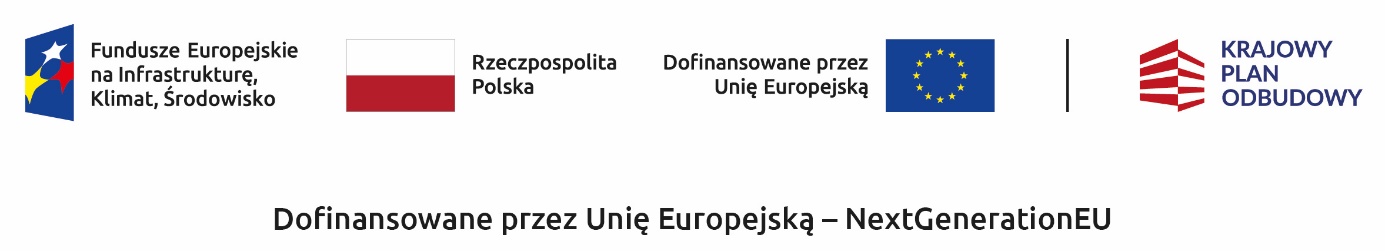 A. INFORMACJE OGÓLNEOświadczam, że od daty złożenia wniosku o dofinansowanie nie dokonałem zbycia budynku/lokalu mieszkalnego objętego dofinansowaniem.      A.11B. INFORMACJE O REALIZACJI PRZEDSIĘWZIĘCIAB.1. OKRES REALIZACJI PRZEDSIĘWZIĘCIA B.2. WYMIANA ŹRÓDŁA CIEPŁA B.3. KOMPLEKSOWA TERMOMODERNIZACJA B.4. ZESTAWIENIE DOKUMENTÓW ZAKUPU POTWIERDZAJĄCE REALIZACJĘ ZAKRESU RZECZOWEGOPrzez dokumenty zakupu rozumiane są faktury lub inne równoważne dokumenty księgowe, potwierdzające nabycie materiałów, urządzeń lub usług. Należy wprowadzić kolejno wymagane dane rozliczanych dokumentów zakupu w celu potwierdzenia realizacji zakresu rzeczowego objętego niniejszym wnioskiem. Uwaga: do dofinansowania odpowiednio kwalifikują się koszty zgodne z załącznikiem nr 2 albo 2a albo 2b do Programu Priorytetowego Czyste Powietrze (zwanego dalej Programem), poniesione nie wcześniej niż 6 miesięcy przed datą złożenia wniosku o dofinansowanie. W szczególności warunkiem kwalifikowalności kosztów jest spełnienie wymagań technicznych wskazanych w tych załącznikach. (widoczne gdy dotacja na częściową…)Należy wykazać dokumenty zakupu potwierdzające faktyczne poniesienie kosztów kwalifikowanych przedsięwzięcia pokrytych ze środków własnych oraz ze środków kredytu bankowego. Pozostałe dokumenty zakupu opłacone z kredytu, potwierdzające poniesienie kosztów na cele zgodne z Programem, beneficjent zobowiązany jest przechowywać na potrzeby ewentualnej kontroli, do zakończenia okresu trwałości.  Uwaga: dokumenty zakupu muszą być wystawione imiennie na Beneficjenta lub wspólnie na Beneficjenta i jego małżonka. W ramach Programu nie są kwalifikowane koszty w sytuacji, gdy małżonek Beneficjenta pozostający z nim w ustawowej wspólności majątkowej jako osoba fizyczna prowadząca działalność gospodarczą dokonuje sprzedaży lub dostawy lub wykonuje usługę i wystawia fakturę lub równoważny dokument księgowy na Beneficjenta. Faktury i inne dokumenty księgowe wystawione przez współmałżonka Beneficjenta, w opisanej powyżej sytuacji, nie mogą być wpisywane do wniosku o płatność.(widoczne gdy dotacja, dotacja z prefinansowaniem) Uwaga: w przypadku przedstawienia do rozliczenia kosztów należących do danej kategorii kosztów kwalifikowanych, w ramach jednego wniosku o płatność należy wykazać WSZYSTKIE dokumenty zakupu w ramach tej kategorii. Zgłoszenie ich do rozliczenia w późniejszym wniosku spowoduje, że nie zostaną one zaliczone do kosztów kwalifikowanych. (widoczne, jeśli wymiana źródła ciepła)(widoczne, jeśli brak wymiany źródła ciepła, lub wymiana źródła ciepła wraz z zaznaczonym polem B.4.13)B.5. KOSZTY KWALIFIKOWANE, DOTACJA B.5.1 W zakresie: Źródła ciepła, przyłącza, instalacje, wentylacja (poszczególne wiersze tabeli wyświetlane tylko, jeśli rozliczana jest dana kategoria kosztów kwalifikowanych) B.5.2 W zakresie: Ocieplenie przegród budowlanych, stolarka okienna i drzwiowa, bramy garażowe (poszczególne wiersze tabeli wyświetlane tylko, jeśli rozliczana jest dana kategoria kosztów kwalifikowanych)B.5.3 W zakresie: Audyt energetyczny (wiersz tabeli wyświetlany tylko, jeśli rozliczana jest dana kategoria kosztów kwalifikowanych)C. ROZLICZENIE FINANSOWEC.1. ROZLICZENIE UMÓW Z WYKONAWCĄ, NA KTÓRE WYPŁACONO PREFINANSOWANIE (widoczne jeśli w polu A.6 dotacja z prefinansowaniem)(jeśli wniosek pierwszy czyli B.1.2 = 0 oraz wniosek końcowy czyli B.1.3 = ON, to brak możliwości wyboru: „W ramach tego wniosku nie będzie rozliczana żadna umowa z Wykonawcą/Wykonawcami.”) (widoczne jeśli w C.1.0 wybrano inne niż „W ramach tego wniosku nie będzie rozliczana żadna umowa z Wykonawcą/Wykonawcami.”)Tabela 1. Umowa z Wykonawcą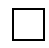 Dodaj nową umowę (wyświetla nową tabelę poniżej, nie więcej niż 3 tabele)C.1.14(widoczne jeżeli w C.1.0 wybrano 2 lub 3 umowy i dodano nową umowę z wykonawcą w C.1.14) Tabela. 2 Umowa z Wykonawcą(widoczne jeżeli w C.1.0 wybrano 3 umowy i dodano nową umowę z wykonawcą w C.1.14) Tabela. 3 Umowa z Wykonawcą  C.2 ROZLICZENIE FINANSOWE PRZEDSIĘWZIĘCIA(widoczne jeśli we wniosku rozliczana jest umowa prefinansowana – jeśli w C.1.0 wybrano 1, 2 lub 3 umowy z Wykonawcą)D. INFORMACJA O RACHUNKU BANKOWYM DO WYPŁATY DOFINANSOWANIAD.1 UMOWA DOTYCZY DOTACJI LUB DOTACJI Z PREFINANSOWANIEM (widoczne dla umowy dotacji i dotacji z prefinansowaniem oraz gdy C.2.12 jest większe od 0)   Uwaga: Wypłata kwot dotacji nastąpi na rachunek bankowy: wykonawcy lub sprzedawcy, w przypadku dotacji wskazany w dokumencie zakupu załączonym do wniosku o płatność, który nie został opłacony lub został opłacony w części (należy upewnić się, że zawiera on informację o numerze rachunku)w przypadku dotacji z prefinansowaniem wskazany we wniosku o dofinansowanie, na podstawie którego została zawarta umowa o dofinansowanie z prefinansowaniem.(widoczne jeśli C.2.16 >0) Beneficjenta, wskazany niżej, jeżeli Beneficjent dokonał zapłaty na rzecz wykonawcy lub sprzedawcy w całości (wymagane jest dołączenie do wniosku o płatność  potwierdzenia dokonania zapłaty) lub w niniejszym wniosku o płatność wnioskował o wypłatę pozostałej kwoty prefinansowania na rachunek Beneficjenta.Uwaga: W ramach przyznanej kwoty dotacji, w pierwszej kolejności wypłacane są środki na rachunki bankowe wykonawców lub sprzedawców.Uwaga: Za dzień wypłaty uznaje się dzień obciążenia rachunku bankowego wfośigw.D.2 UMOWA DOTYCZY DOTACJI NA CZĘŚCIOWĄ SPŁATĘ KAPITAŁU KREDYTU (jeśli umowa dotacji na częściową …)Proszę o wypłatę dotacji na częściową spłatę kapitału kredytu na rachunek ustalony zgodnie z wnioskiem o dofinansowanie.   Uwaga: Za dzień wypłaty uznaje się dzień obciążenia rachunku bankowego wfośigw.E. WYMAGANE ZAŁĄCZNIKI Załączam do wniosku dokumenty potwierdzające realizację przedsięwzięcia w rozliczanym zakresie zgodnie z wymaganiami Programu.F. OŚWIADCZENIAOświadczenie o odpowiedzialności karnejOświadczam, że informacje zawarte we wniosku o płatność oraz jego załącznikach rzetelnie odzwierciedlają zakres rzeczowy i finansowy, są prawdziwe oraz zgodne ze stanem faktycznym i prawnym, w tym zgodne z umową, o której mowa w polu A.7. Znane mi są skutki składania fałszywych oświadczeń, wynikające z art. 297 § 1 ustawy z dnia 6 czerwca 1997 r. Kodeks karny.Oświadczam, że jestem świadomy, że wprowadzenie przeze mnie w błąd właściwego WFOŚiGW odnośnie przesłanek uprawniających do otrzymania dotacji lub podanie nieprawdziwych danych może wiązać się z moją odpowiedzialnością karną oraz zwrotem wypłaconych mi środków finansowych.Oświadczenie o realizacji przedsięwzięcia zgodnie z umową Oświadczam, że przedsięwzięcie zrealizowałem zgodnie z umową, o której mowa w polu A.7, a oświadczenia złożone w tej umowie są aktualne. Zakres rzeczowy przedsięwzięcia podlegający rozliczeniu w niniejszym wniosku o płatność został zrealizowany i jest zgodny z rodzajem przedsięwzięcia wskazanym w umowie, o której mowa w polu A.7, odpowiada przeznaczeniu, któremu ma służyć, został zamontowany w budynku/lokalu mieszkalnym objętym dofinansowaniem i jest gotowy do eksploatacji. Oświadczam, że zakres rzeczowy przedsięwzięcie  objęty niniejszym wnioskiem o płatność zrealizowałem zgodnie z umową, o której mowa w polu A.7, a oświadczenia złożone w tej umowie są aktualne.Oświadczenie o spełnieniu warunków Programu(jeśli dotacja) Oświadczam, że wszystkie urządzenia, materiały i usługi przedstawione do rozliczenia w ramach tego wniosku o płatność  zostały zrealizowane zgodnie z warunkami Programu i wymaganiami technicznymi określonymi w załączniku nr 2 albo 2a albo 2b do Programu, w tym wszystkie materiały i urządzenia zakupiono oraz zainstalowano jako fabrycznie nowe.(jeśli dotacja z prefinansowaniem) Oświadczam, że wszystkie urządzenia, materiały i usługi przedstawione do rozliczenia w ramach tego wniosku o płatność  zostały zrealizowane zgodnie z warunkami Programu i wymaganiami technicznymi określonymi w załączniku nr 2a albo 2b do Programu, w tym wszystkie materiały i urządzenia zakupiono oraz zainstalowano jako fabrycznie nowe.(jeśli dotacja na częściową spłatę kapitału kredytu) Oświadczam, że wszystkie urządzenia, materiały i usługi przedstawione do rozliczenia w ramach tego wniosku o płatność  zostały zrealizowane zgodnie z warunkami Programu i wymaganiami technicznymi określonymi w załączniku nr 2 albo 2a do Programu, w tym wszystkie materiały i urządzenia zakupiono oraz zainstalowano jako fabrycznie nowe.(jeśli kompleksowa termomodernizacja i wniosek końcowy) Oświadczam, że:Złożyłem/am sporządzony na obowiązującym wzorze Dokument podsumowujący audyt energetyczny przeprowadzony dla budynku/lokalu mieszkalnego objętego przedsięwzięciem;W wyniku przeprowadzenia kompleksowej termomodernizacji budynek/lokal mieszkalny osiągnął co najmniej jeden wskaźnik: zmniejszenie zapotrzebowania na energię użytkową do 80 kWh/(m2*rok) lubzmniejszenie zapotrzebowania na energię użytkową o minimum 40%;Zrealizowałem/am w całości wariant z audytu energetycznego gwarantujący osiągnięcie co najmniej jednego ze wskaźników określonych w pkt 2 powyżej.Oświadczenie o niepodleganiu wykluczeniu z możliwości otrzymania dofinansowania Oświadczam, że nie jestem wykluczony z możliwości otrzymania dofinansowania na podstawie obowiązujących przepisów, w tym na podstawie art. 207 ust. 1 i 4  Ustawy z dnia 27 sierpnia 2009 r. o finansach publicznych.Oświadczenie dotyczące mikroinstalacji fotowoltaicznej (jeśli rozliczana jest kategoria mikroinstalacja fotowoltaiczna)Oświadczenie dotyczące finansowania w ramach innych programów ze środków publicznych (jeśli zaznaczono B.2.5)Oświadczam, że otrzymałem dofinansowanie z programu, w którym właścicielem zakupionego źródła ciepła po wymianie jest jednostka samorządu terytorialnego, użyczająca lub oddająca mi to źródło do bezpłatnego użytkowania i nabędę własność tego źródła ciepła w przyszłości.Oświadczenie o rezygnacji z niewykorzystanej kwoty dotacji (jeśli wniosek końcowy)Oświadczam, że zakończyłem realizację przedsięwzięcia wynikającego z umowy o dofinansowanie oraz rezygnuję z niewykorzystanej kwoty dotacji, możliwej do uzyskania zgodnie z umową o dofinansowanie.Oświadczenie o uniknięciu podwójnego dofinansowania Oświadczam, że nie uzyskałem, na ten sam zakres przedsięwzięcia, dofinansowania na budynek/lokal mieszkalny objęty wnioskiem o dofinansowanie w ramach Programu Mój Prąd (Program Mój Prąd to Program Priorytetowy Narodowego Funduszu Ochrony Środowiska i Gospodarki Wodnej).  Oświadczam, że łączna kwota dofinansowania realizowanego przedsięwzięcia w ramach Programu ze wszystkich środków publicznych oraz w ramach dofinansowania przedsięwzięć służących poprawie efektywności energetycznej udzielanego na podstawie art. 15a Ustawy o efektywności energetycznej, nie przekroczy 100% kosztów kwalifikowanych przedsięwzięcia. Oświadczenie dotyczące Programu Stop SmogOświadczam, że nie uzyskałem  na ten sam zakres przedsięwzięcia, dofinansowania na budynek/lokal mieszkalny objęty wnioskiem o dofinansowanie w ramach Programu Stop Smog (Program zainicjowany ustawą z dnia 6 grudnia 2018 r. o zmianie ustawy o wspieraniu termomodernizacji i remontów oraz niektórych innych ustaw).Oświadczenie o wypełnieniu wniosku zgodnie z InstrukcjąOświadczam, że zapoznałem się z instrukcją wypełniania wniosku o płatność w programie Czyste Powietrze i wypełniłem wniosek zgodnie z jej treścią. Rozumiem i akceptuję zobowiązania i konsekwencje wynikające z tej Instrukcji. Oświadczenie dotyczące pokrycia kosztów kwalifikowanych wynikających z załączonych faktur lub innych równoważnych dokumentów księgowych (jeśli w polu A.6 - Dotacja na częściową …)Oświadczam, że faktury lub inne równoważne dokumenty księgowe potwierdzające faktyczne poniesienie kosztów kwalifikowanych przedsięwzięcia opłacone zostały ze środków kredytu bankowego, a w przypadku niższej kwoty kredytu niż kwota kosztów kwalifikowanych również ze środków własnych. ------------------------- [data, podpis Beneficjenta]G INFORMACJE DO WYLICZENIA EFEKTU EKOLOGICZNEGO(widoczne jeśli nie zaznaczono kompleksowej termomodernizacji albo nie rozlicza się audytu energetycznego oraz: wniosek pierwszy lub jeśli rozliczana jest kategoria mikroinstalacja fotowoltaiczna, niewidoczne na wydruku wniosku) Poniższe pytania mają charakter informacyjny, zostaną wykorzystane do wyliczenia efektu ekologicznego i dotyczą stanu budynku przed rozpoczęciem realizacji zadań w ramach PP Czyste PowietrzeH INFORMACJE DO WYLICZENIA EFEKTU EKOLOGICZNEGO(widoczne jeśli zaznaczono kompleksową termomodernizację oraz: wniosek pierwszy albo aktualizacja albo aktualizacja DPAE oraz jeśli we wniosku nie zaznaczono kompleksowej termomodernizacji lub rozliczany jest audyt energetycznyniewidoczne na wydruku wniosku) Poniższe pytania mają charakter informacyjny, zostaną wykorzystane do wyliczenia efektu.(widoczne tylko dla wfośigw)Wypełnia Wojewódzki Fundusz Ochrony Środowiska i Gospodarki Wodnej:Wypełnia Wojewódzki Fundusz Ochrony Środowiska i Gospodarki Wodnej:Data złożenia wnioskuNr sprawy1.3.Nr wniosku2.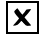 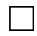 Wnioseko płatność w ramach programu priorytetowego „Czyste Powietrze”Przed przystąpieniem do wypełnienia wniosku należy zapoznać się z Instrukcją wypełniania wniosku Dane BeneficjentaDane BeneficjentaDane BeneficjentaDane BeneficjentaNazwiskoA.1ImięA.2Telefon kontaktowyA.3e-mailA.4PESELA.5Informacje o umowieInformacje o umowieForma dofinansowania i rodzaj beneficjentaA.6 Dotacja - PODSTAWOWY poziom dofinansowania                                                                                           Numer umowy o dofinansowanie, której dotyczy wniosek A.7                                                                Nazwa wfośigw właściwego ze względu na usytuowanie budynku A.8  WFOŚiGW w ……..                                                           % powierzchni całkowitej wykorzystywanej na prowadzenie działalności gospodarczej (zgodnie z umową o dofinansowanie)A.9Dopuszczalna maksymalna kwota dotacji zgodnie z umową o dofinansowanieA.10(sekcja wyświetlana od 14.06.2024, jeżeli A.6 = PODWYŻSZONY albo NAJWYŻSZY)(sekcja wyświetlana od 14.06.2024, jeżeli A.6 = PODWYŻSZONY albo NAJWYŻSZY)(sekcja wyświetlana od 14.06.2024, jeżeli A.6 = PODWYŻSZONY albo NAJWYŻSZY)W tym wniosku o płatność rozliczam przedsięwzięcie realizowane w ramach umowy o dofinansowanie zawartej na podstawie wniosku o dofinansowanie złożonego od 14.06.2024 r. i oświadczam, że nie uzyskałem dofinansowania na podstawie wniosku o dofinansowanie złożonego od 22.04.2024, w ramach NAJWYŻSZEGO poziomu dofinansowania (zgodnie z 3 Częścią Programu) na inny budynek lub lokal mieszkalny niż wskazany w umowie o dofinansowanie rozliczanej w tym wniosku opłatność (tj. nie zawarłem umowy dotacji, albo zawarłem umowę dotacji, która została rozwiązana lub zmieniona na umowę dotacji w ramach Części 1) Programu). A.12Data rozpoczęcia przedsięwzięcia (data wystawienia pierwszej faktury lub równoważnego dokumentu księgowego – brane są pod uwagę również faktury zaliczkowe) B.1.1(widoczne gdy dotacja i dotacja z prefinansowaniem, gdy dotacja na częściową spłatę kapitału kredytu może być tylko pierwszy)Wniosek o płatność B.1.2pierwszy  (widoczne gdy dotacja i dotacja z prefinansowaniem, gdy dotacja na częściową może być tylko końcowy)Przedsięwzięcie zostało zakończone ( końcowy wniosek o płatność)   B.1.3      (widoczne gdy dotacja i dotacja z prefinansowaniem, gdy dotacja na częściową może być tylko końcowy)Przedsięwzięcie zostało zakończone ( końcowy wniosek o płatność)   B.1.3      (widoczne jeśli nie zaznaczono wniosek jest końcowy)Oświadczam, że ten wniosek nie jest końcowym wnioskiem o płatność, będę składał kolejny/kolejne wnioski o płatność, w których rozliczę pozostałe koszty kwalifikowane objęte przedsięwzięciem.B.1.4(widoczne jeśli nie zaznaczono wniosek jest końcowy)Oświadczam, że ten wniosek nie jest końcowym wnioskiem o płatność, będę składał kolejny/kolejne wnioski o płatność, w których rozliczę pozostałe koszty kwalifikowane objęte przedsięwzięciem.B.1.4(widoczne jeśli zaznaczono B.1.3)Data zakończenia przedsięwzięcia (data wystawienia ostatniej faktury lub równoważnego dokumentu księgowego lub innego dokumentu potwierdzającego wykonanie prac jeżeli jest z późniejszą datą niż wystawiona faktura)  B.1.5Czy umowa o dofinansowanie obejmuje wymianę źródeł ciepła na paliwo stałe?                                             Czy umowa o dofinansowanie obejmuje wymianę źródeł ciepła na paliwo stałe?                                              TAK  B.2.1 TAK  B.2.1NIE B.2.2(jeśli zaznaczono B.2.2)Rodzaj  źródła ciepła stosowanego w budynku/lokalu mieszkalnym, spełniającego warunki ProgramuB.2.3  Kocioł gazowy kondensacyjny                                                                   B.2.3  Kocioł gazowy kondensacyjny                                                                   B.2.3  Kocioł gazowy kondensacyjny                                                                   B.2.3  Kocioł gazowy kondensacyjny                                                                   (jeśli zaznaczono B.2.1, gdy dotacja na częściową spłatę i zaznaczono B.2.1 – B.2.4 zaznaczone automatycznie a B.2.5 niemożliwe do wyboru)W ramach niniejszego wniosku o płatność jest rozliczany zakup i montaż nowego źródła ciepła(jeśli zaznaczono B.2.1, gdy dotacja na częściową spłatę i zaznaczono B.2.1 – B.2.4 zaznaczone automatycznie a B.2.5 niemożliwe do wyboru)W ramach niniejszego wniosku o płatność jest rozliczany zakup i montaż nowego źródła ciepła TAK  B.2.4 TAK  B.2.4NIE B.2.5(jeśli zaznaczono B.2.4)Łączna liczba zlikwidowanych źródeł ciepła na paliwo stałe w budynku/lokalu mieszkalnym (wymagany jest dokument potwierdzający likwidację wszystkich źródeł ciepła wskazanych we wniosku o dofinansowanie jako załącznik do wniosku o płatność) (jeśli zaznaczono B.2.4)Łączna liczba zlikwidowanych źródeł ciepła na paliwo stałe w budynku/lokalu mieszkalnym (wymagany jest dokument potwierdzający likwidację wszystkich źródeł ciepła wskazanych we wniosku o dofinansowanie jako załącznik do wniosku o płatność) (jeśli zaznaczono B.2.4)Łączna liczba zlikwidowanych źródeł ciepła na paliwo stałe w budynku/lokalu mieszkalnym (wymagany jest dokument potwierdzający likwidację wszystkich źródeł ciepła wskazanych we wniosku o dofinansowanie jako załącznik do wniosku o płatność) B.2.6B.2.6(widoczne jeśli zaznaczono B.2.4)Przy wymianie uzyskano dofinansowanie z innego programu, w którym właścicielem zakupionego źródła ciepła jest jednostka samorządu terytorialnego. B.2.7(widoczne jeśli zaznaczono B.2.4)Przy wymianie uzyskano dofinansowanie z innego programu, w którym właścicielem zakupionego źródła ciepła jest jednostka samorządu terytorialnego. B.2.7(widoczne jeśli zaznaczono B.2.4)Przy wymianie uzyskano dofinansowanie z innego programu, w którym właścicielem zakupionego źródła ciepła jest jednostka samorządu terytorialnego. B.2.7(widoczne jeśli zaznaczono B.2.4)Przy wymianie uzyskano dofinansowanie z innego programu, w którym właścicielem zakupionego źródła ciepła jest jednostka samorządu terytorialnego. B.2.7(widoczne jeśli zaznaczono B.2.4)Przy wymianie uzyskano dofinansowanie z innego programu, w którym właścicielem zakupionego źródła ciepła jest jednostka samorządu terytorialnego. B.2.7(widoczne jeśli zaznaczono B.2.5 oraz wniosek nie jest końcowy)Oświadczam, że w ramach realizacji przedsięwzięcia zostało lub zostanie zlikwidowane źródło/źródła ciepła na paliwo stałe niespełniające warunków Programu i zostało lub zostanie zamontowane nowe źródło ciepła zgodne z warunkami Programu, a w szczególności wymaganiami technicznymi wskazanymi odpowiednio w Załącznikach 2, 2a albo 2b do Programu, nie później niż do zakończenia realizacji przedsięwzięcia. B.2.8(widoczne jeśli zaznaczono B.2.5 oraz wniosek nie jest końcowy)Oświadczam, że w ramach realizacji przedsięwzięcia zostało lub zostanie zlikwidowane źródło/źródła ciepła na paliwo stałe niespełniające warunków Programu i zostało lub zostanie zamontowane nowe źródło ciepła zgodne z warunkami Programu, a w szczególności wymaganiami technicznymi wskazanymi odpowiednio w Załącznikach 2, 2a albo 2b do Programu, nie później niż do zakończenia realizacji przedsięwzięcia. B.2.8(widoczne jeśli zaznaczono B.2.5 oraz wniosek nie jest końcowy)Oświadczam, że w ramach realizacji przedsięwzięcia zostało lub zostanie zlikwidowane źródło/źródła ciepła na paliwo stałe niespełniające warunków Programu i zostało lub zostanie zamontowane nowe źródło ciepła zgodne z warunkami Programu, a w szczególności wymaganiami technicznymi wskazanymi odpowiednio w Załącznikach 2, 2a albo 2b do Programu, nie później niż do zakończenia realizacji przedsięwzięcia. B.2.8(widoczne jeśli zaznaczono B.2.5 oraz wniosek nie jest końcowy)Oświadczam, że w ramach realizacji przedsięwzięcia zostało lub zostanie zlikwidowane źródło/źródła ciepła na paliwo stałe niespełniające warunków Programu i zostało lub zostanie zamontowane nowe źródło ciepła zgodne z warunkami Programu, a w szczególności wymaganiami technicznymi wskazanymi odpowiednio w Załącznikach 2, 2a albo 2b do Programu, nie później niż do zakończenia realizacji przedsięwzięcia. B.2.8(widoczne jeśli zaznaczono B.2.5 oraz wniosek nie jest końcowy)Oświadczam, że w ramach realizacji przedsięwzięcia zostało lub zostanie zlikwidowane źródło/źródła ciepła na paliwo stałe niespełniające warunków Programu i zostało lub zostanie zamontowane nowe źródło ciepła zgodne z warunkami Programu, a w szczególności wymaganiami technicznymi wskazanymi odpowiednio w Załącznikach 2, 2a albo 2b do Programu, nie później niż do zakończenia realizacji przedsięwzięcia. B.2.8(widoczne jeśli zaznaczono B.2.5 oraz wniosek jest końcowy)Oświadczam, że w ramach realizacji przedsięwzięcia zostało zlikwidowane źródło/źródła ciepła na paliwo stałe niespełniające warunków Programu i zostało zamontowane nowe źródło ciepła zgodne z warunkami Programu, a w szczególności wymaganiami technicznymi wskazanymi odpowiednio w Załącznikach 2, 2a albo 2b do Programu. B.2.9(widoczne jeśli zaznaczono B.2.5 oraz wniosek jest końcowy)Oświadczam, że w ramach realizacji przedsięwzięcia zostało zlikwidowane źródło/źródła ciepła na paliwo stałe niespełniające warunków Programu i zostało zamontowane nowe źródło ciepła zgodne z warunkami Programu, a w szczególności wymaganiami technicznymi wskazanymi odpowiednio w Załącznikach 2, 2a albo 2b do Programu. B.2.9(widoczne jeśli zaznaczono B.2.5 oraz wniosek jest końcowy)Oświadczam, że w ramach realizacji przedsięwzięcia zostało zlikwidowane źródło/źródła ciepła na paliwo stałe niespełniające warunków Programu i zostało zamontowane nowe źródło ciepła zgodne z warunkami Programu, a w szczególności wymaganiami technicznymi wskazanymi odpowiednio w Załącznikach 2, 2a albo 2b do Programu. B.2.9(widoczne jeśli zaznaczono B.2.5 oraz wniosek jest końcowy)Oświadczam, że w ramach realizacji przedsięwzięcia zostało zlikwidowane źródło/źródła ciepła na paliwo stałe niespełniające warunków Programu i zostało zamontowane nowe źródło ciepła zgodne z warunkami Programu, a w szczególności wymaganiami technicznymi wskazanymi odpowiednio w Załącznikach 2, 2a albo 2b do Programu. B.2.9(widoczne jeśli zaznaczono B.2.5 oraz wniosek jest końcowy)Oświadczam, że w ramach realizacji przedsięwzięcia zostało zlikwidowane źródło/źródła ciepła na paliwo stałe niespełniające warunków Programu i zostało zamontowane nowe źródło ciepła zgodne z warunkami Programu, a w szczególności wymaganiami technicznymi wskazanymi odpowiednio w Załącznikach 2, 2a albo 2b do Programu. B.2.9Czy umowa o dofinansowanie obejmuje przeprowadzenie kompleksowej termomodernizacji budynku/lokalu mieszkalnego, w rozumieniu Programu, tj. w wyniku której w tym budynku/lokalu mieszkalnym zostanie osiągnięty co najmniej jeden wskaźnik: zmniejszenie zapotrzebowania na energię użytkową do 80 kWh/(m2*rok) lubzmniejszenie zapotrzebowania na energię użytkową o minimum 40%oraz zrealizowany zostanie w całości wariant z audytu energetycznego gwarantujący osiągnięcie co najmniej jednego ze wskaźników określonych powyżej?TAK B.3.1NIE B.3.2(widoczne jeśli B.3.1 i wniosek jest pierwszy)Dołączam do tego wniosku Dokument podsumowujący audyt energetyczny w celu potwierdzenia warunków Programu dotyczących przedsięwzięcia z kompleksową termomodernizacją.B.3.3(widoczne jeśli B.3.1 i wniosek jest pierwszy)Dołączam do tego wniosku Dokument podsumowujący audyt energetyczny w celu potwierdzenia warunków Programu dotyczących przedsięwzięcia z kompleksową termomodernizacją.B.3.3(widoczne jeśli B.3.1 i wniosek jest pierwszy)Dołączam do tego wniosku Dokument podsumowujący audyt energetyczny w celu potwierdzenia warunków Programu dotyczących przedsięwzięcia z kompleksową termomodernizacją.B.3.3(widoczne jeśli B.3.1 i wniosek nie jest pierwszy)Zakres rzeczowy przedsięwzięcia rozliczany w niniejszym wniosku o płatność jest zgodny z Dokumentem podsumowującym audyt energetyczny dołączony do pierwszego wniosku o płatność.B.3.4 (widoczne jeśli B.3.1 i wniosek nie jest pierwszy)Zakres rzeczowy przedsięwzięcia rozliczany w niniejszym wniosku o płatność jest zgodny z Dokumentem podsumowującym audyt energetyczny dołączony do pierwszego wniosku o płatność.B.3.4 (widoczne jeśli B.3.1 i wniosek nie jest pierwszy)Zakres rzeczowy przedsięwzięcia rozliczany w niniejszym wniosku o płatność jest zgodny z Dokumentem podsumowującym audyt energetyczny dołączony do pierwszego wniosku o płatność.B.3.4 (widoczne jeśli  B.3.1 i wniosek nie jest pierwszy, brak możliwości zaznaczenia jeżeli zaznaczono B.3.4)Dokument podsumowujący audyt energetyczny został zmieniony w wyniku aktualizacji audytu. Do niniejszego wniosku załączam zaktualizowany Dokument podsumowujący audyt energetyczny.B.3.5 (widoczne jeśli  B.3.1 i wniosek nie jest pierwszy, brak możliwości zaznaczenia jeżeli zaznaczono B.3.4)Dokument podsumowujący audyt energetyczny został zmieniony w wyniku aktualizacji audytu. Do niniejszego wniosku załączam zaktualizowany Dokument podsumowujący audyt energetyczny.B.3.5 (widoczne jeśli  B.3.1 i wniosek nie jest pierwszy, brak możliwości zaznaczenia jeżeli zaznaczono B.3.4)Dokument podsumowujący audyt energetyczny został zmieniony w wyniku aktualizacji audytu. Do niniejszego wniosku załączam zaktualizowany Dokument podsumowujący audyt energetyczny.B.3.5 Kategoria kosztu kwalifikowanego Kategoria kosztu kwalifikowanego Kategoria kosztu kwalifikowanego Kocioł gazowy kondensacyjnyB.4.1 Kocioł gazowy kondensacyjnyB.4.1 Kocioł gazowy kondensacyjnyB.4.1 Kocioł gazowy kondensacyjnyB.4.1 Kocioł gazowy kondensacyjnyB.4.1 Kocioł gazowy kondensacyjnyB.4.1 Kocioł gazowy kondensacyjnyB.4.1 Kocioł gazowy kondensacyjnyB.4.1 Kategoria kosztu kwalifikowanego Kategoria kosztu kwalifikowanego Kategoria kosztu kwalifikowanego Urządzenie znajduje się na liście ZUM **B.4.2Urządzenie znajduje się na liście ZUM **B.4.2Urządzenie znajduje się na liście ZUM **B.4.2(jeśli zaznaczono B.4.2) Numer ID na liście ZUM**(jeśli zaznaczono B.4.2) Numer ID na liście ZUM**B.4.2aB.4.2aB.4.2aLp.Numer faktury końcowej/korygującej* albo innego równoważnego dokumentu księgowegoRodzaj faktury albo innego równoważnego dokumentu księgowegoNazwa wystawcy dokumentuNIP wystawcy dokumentuData wystawienia dokumentuKwota kosztu kwalifikowanego – kwota netto z dokumentu zakupu Kwota VAT z dokumentu zakupu dlakosztu  kwalifikowanego (wskazanego w B.4.8) Kwota VAT z dokumentu zakupu dlakosztu  kwalifikowanego (wskazanego w B.4.8) Kwota brutto z dokumentu zakupu dla kosztu kwalifikowanego (wskazanego w B.4.8)(widoczne dla dotacji i dotacji z prefinansowaniem)Status dokumentu [zł][zł][zł][zł]B.4.3B.4.4B.4.5B.4.6B.4.7B.4.8B.4.9B.4.9B.4.10B.4.111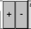 końcowa/yOpłacony /Nieopłacony lub opłacony w części 2końcowa/yOpłacony /Nieopłacony lub opłacony w części *Sposób wpisania faktury korygującej znajduje się w pomocy kontekstowej oraz instrukcji wypełniania wniosku o płatność, do tabeli wpisuje się tylko faktury końcowe i korygujące, nie wpisuje się faktur zaliczkowych, które nie są końcowymi. ** https://lista-zum.ios.edu.pl/ Uwaga: W ramach realizacji przedsięwzięcia kwalifikowany jest koszt wykonania niezbędnej dokumentacji projektowej dotyczącej wymiany źródła ciepła, pod warunkiem, że prace będące przedmiotem dokumentacji, zostaną zrealizowane nie później, niż do dnia zakończenia realizacji wnioskowanego przedsięwzięcia.(widoczne jeśli w B.4.1 Kocioł na pellet drzewny o podwyższonym standardzie albo Kocioł zgazowujący o podwyższonym standardzie) Oświadczam, że posiadam protokół z odbioru kominiarskiego podpisany przez mistrza kominiarskiego, potwierdzający dostosowanie przewodów kominowych / spalinowych do pracy z zamontowanym kotłem na paliwo stałe.B.4.12*Sposób wpisania faktury korygującej znajduje się w pomocy kontekstowej oraz instrukcji wypełniania wniosku o płatność, do tabeli wpisuje się tylko faktury końcowe i korygujące, nie wpisuje się faktur zaliczkowych, które nie są końcowymi. ** https://lista-zum.ios.edu.pl/ Uwaga: W ramach realizacji przedsięwzięcia kwalifikowany jest koszt wykonania niezbędnej dokumentacji projektowej dotyczącej wymiany źródła ciepła, pod warunkiem, że prace będące przedmiotem dokumentacji, zostaną zrealizowane nie później, niż do dnia zakończenia realizacji wnioskowanego przedsięwzięcia.(widoczne jeśli w B.4.1 Kocioł na pellet drzewny o podwyższonym standardzie albo Kocioł zgazowujący o podwyższonym standardzie) Oświadczam, że posiadam protokół z odbioru kominiarskiego podpisany przez mistrza kominiarskiego, potwierdzający dostosowanie przewodów kominowych / spalinowych do pracy z zamontowanym kotłem na paliwo stałe.B.4.12*Sposób wpisania faktury korygującej znajduje się w pomocy kontekstowej oraz instrukcji wypełniania wniosku o płatność, do tabeli wpisuje się tylko faktury końcowe i korygujące, nie wpisuje się faktur zaliczkowych, które nie są końcowymi. ** https://lista-zum.ios.edu.pl/ Uwaga: W ramach realizacji przedsięwzięcia kwalifikowany jest koszt wykonania niezbędnej dokumentacji projektowej dotyczącej wymiany źródła ciepła, pod warunkiem, że prace będące przedmiotem dokumentacji, zostaną zrealizowane nie później, niż do dnia zakończenia realizacji wnioskowanego przedsięwzięcia.(widoczne jeśli w B.4.1 Kocioł na pellet drzewny o podwyższonym standardzie albo Kocioł zgazowujący o podwyższonym standardzie) Oświadczam, że posiadam protokół z odbioru kominiarskiego podpisany przez mistrza kominiarskiego, potwierdzający dostosowanie przewodów kominowych / spalinowych do pracy z zamontowanym kotłem na paliwo stałe.B.4.12*Sposób wpisania faktury korygującej znajduje się w pomocy kontekstowej oraz instrukcji wypełniania wniosku o płatność, do tabeli wpisuje się tylko faktury końcowe i korygujące, nie wpisuje się faktur zaliczkowych, które nie są końcowymi. ** https://lista-zum.ios.edu.pl/ Uwaga: W ramach realizacji przedsięwzięcia kwalifikowany jest koszt wykonania niezbędnej dokumentacji projektowej dotyczącej wymiany źródła ciepła, pod warunkiem, że prace będące przedmiotem dokumentacji, zostaną zrealizowane nie później, niż do dnia zakończenia realizacji wnioskowanego przedsięwzięcia.(widoczne jeśli w B.4.1 Kocioł na pellet drzewny o podwyższonym standardzie albo Kocioł zgazowujący o podwyższonym standardzie) Oświadczam, że posiadam protokół z odbioru kominiarskiego podpisany przez mistrza kominiarskiego, potwierdzający dostosowanie przewodów kominowych / spalinowych do pracy z zamontowanym kotłem na paliwo stałe.B.4.12*Sposób wpisania faktury korygującej znajduje się w pomocy kontekstowej oraz instrukcji wypełniania wniosku o płatność, do tabeli wpisuje się tylko faktury końcowe i korygujące, nie wpisuje się faktur zaliczkowych, które nie są końcowymi. ** https://lista-zum.ios.edu.pl/ Uwaga: W ramach realizacji przedsięwzięcia kwalifikowany jest koszt wykonania niezbędnej dokumentacji projektowej dotyczącej wymiany źródła ciepła, pod warunkiem, że prace będące przedmiotem dokumentacji, zostaną zrealizowane nie później, niż do dnia zakończenia realizacji wnioskowanego przedsięwzięcia.(widoczne jeśli w B.4.1 Kocioł na pellet drzewny o podwyższonym standardzie albo Kocioł zgazowujący o podwyższonym standardzie) Oświadczam, że posiadam protokół z odbioru kominiarskiego podpisany przez mistrza kominiarskiego, potwierdzający dostosowanie przewodów kominowych / spalinowych do pracy z zamontowanym kotłem na paliwo stałe.B.4.12*Sposób wpisania faktury korygującej znajduje się w pomocy kontekstowej oraz instrukcji wypełniania wniosku o płatność, do tabeli wpisuje się tylko faktury końcowe i korygujące, nie wpisuje się faktur zaliczkowych, które nie są końcowymi. ** https://lista-zum.ios.edu.pl/ Uwaga: W ramach realizacji przedsięwzięcia kwalifikowany jest koszt wykonania niezbędnej dokumentacji projektowej dotyczącej wymiany źródła ciepła, pod warunkiem, że prace będące przedmiotem dokumentacji, zostaną zrealizowane nie później, niż do dnia zakończenia realizacji wnioskowanego przedsięwzięcia.(widoczne jeśli w B.4.1 Kocioł na pellet drzewny o podwyższonym standardzie albo Kocioł zgazowujący o podwyższonym standardzie) Oświadczam, że posiadam protokół z odbioru kominiarskiego podpisany przez mistrza kominiarskiego, potwierdzający dostosowanie przewodów kominowych / spalinowych do pracy z zamontowanym kotłem na paliwo stałe.B.4.12*Sposób wpisania faktury korygującej znajduje się w pomocy kontekstowej oraz instrukcji wypełniania wniosku o płatność, do tabeli wpisuje się tylko faktury końcowe i korygujące, nie wpisuje się faktur zaliczkowych, które nie są końcowymi. ** https://lista-zum.ios.edu.pl/ Uwaga: W ramach realizacji przedsięwzięcia kwalifikowany jest koszt wykonania niezbędnej dokumentacji projektowej dotyczącej wymiany źródła ciepła, pod warunkiem, że prace będące przedmiotem dokumentacji, zostaną zrealizowane nie później, niż do dnia zakończenia realizacji wnioskowanego przedsięwzięcia.(widoczne jeśli w B.4.1 Kocioł na pellet drzewny o podwyższonym standardzie albo Kocioł zgazowujący o podwyższonym standardzie) Oświadczam, że posiadam protokół z odbioru kominiarskiego podpisany przez mistrza kominiarskiego, potwierdzający dostosowanie przewodów kominowych / spalinowych do pracy z zamontowanym kotłem na paliwo stałe.B.4.12*Sposób wpisania faktury korygującej znajduje się w pomocy kontekstowej oraz instrukcji wypełniania wniosku o płatność, do tabeli wpisuje się tylko faktury końcowe i korygujące, nie wpisuje się faktur zaliczkowych, które nie są końcowymi. ** https://lista-zum.ios.edu.pl/ Uwaga: W ramach realizacji przedsięwzięcia kwalifikowany jest koszt wykonania niezbędnej dokumentacji projektowej dotyczącej wymiany źródła ciepła, pod warunkiem, że prace będące przedmiotem dokumentacji, zostaną zrealizowane nie później, niż do dnia zakończenia realizacji wnioskowanego przedsięwzięcia.(widoczne jeśli w B.4.1 Kocioł na pellet drzewny o podwyższonym standardzie albo Kocioł zgazowujący o podwyższonym standardzie) Oświadczam, że posiadam protokół z odbioru kominiarskiego podpisany przez mistrza kominiarskiego, potwierdzający dostosowanie przewodów kominowych / spalinowych do pracy z zamontowanym kotłem na paliwo stałe.B.4.12*Sposób wpisania faktury korygującej znajduje się w pomocy kontekstowej oraz instrukcji wypełniania wniosku o płatność, do tabeli wpisuje się tylko faktury końcowe i korygujące, nie wpisuje się faktur zaliczkowych, które nie są końcowymi. ** https://lista-zum.ios.edu.pl/ Uwaga: W ramach realizacji przedsięwzięcia kwalifikowany jest koszt wykonania niezbędnej dokumentacji projektowej dotyczącej wymiany źródła ciepła, pod warunkiem, że prace będące przedmiotem dokumentacji, zostaną zrealizowane nie później, niż do dnia zakończenia realizacji wnioskowanego przedsięwzięcia.(widoczne jeśli w B.4.1 Kocioł na pellet drzewny o podwyższonym standardzie albo Kocioł zgazowujący o podwyższonym standardzie) Oświadczam, że posiadam protokół z odbioru kominiarskiego podpisany przez mistrza kominiarskiego, potwierdzający dostosowanie przewodów kominowych / spalinowych do pracy z zamontowanym kotłem na paliwo stałe.B.4.12*Sposób wpisania faktury korygującej znajduje się w pomocy kontekstowej oraz instrukcji wypełniania wniosku o płatność, do tabeli wpisuje się tylko faktury końcowe i korygujące, nie wpisuje się faktur zaliczkowych, które nie są końcowymi. ** https://lista-zum.ios.edu.pl/ Uwaga: W ramach realizacji przedsięwzięcia kwalifikowany jest koszt wykonania niezbędnej dokumentacji projektowej dotyczącej wymiany źródła ciepła, pod warunkiem, że prace będące przedmiotem dokumentacji, zostaną zrealizowane nie później, niż do dnia zakończenia realizacji wnioskowanego przedsięwzięcia.(widoczne jeśli w B.4.1 Kocioł na pellet drzewny o podwyższonym standardzie albo Kocioł zgazowujący o podwyższonym standardzie) Oświadczam, że posiadam protokół z odbioru kominiarskiego podpisany przez mistrza kominiarskiego, potwierdzający dostosowanie przewodów kominowych / spalinowych do pracy z zamontowanym kotłem na paliwo stałe.B.4.12*Sposób wpisania faktury korygującej znajduje się w pomocy kontekstowej oraz instrukcji wypełniania wniosku o płatność, do tabeli wpisuje się tylko faktury końcowe i korygujące, nie wpisuje się faktur zaliczkowych, które nie są końcowymi. ** https://lista-zum.ios.edu.pl/ Uwaga: W ramach realizacji przedsięwzięcia kwalifikowany jest koszt wykonania niezbędnej dokumentacji projektowej dotyczącej wymiany źródła ciepła, pod warunkiem, że prace będące przedmiotem dokumentacji, zostaną zrealizowane nie później, niż do dnia zakończenia realizacji wnioskowanego przedsięwzięcia.(widoczne jeśli w B.4.1 Kocioł na pellet drzewny o podwyższonym standardzie albo Kocioł zgazowujący o podwyższonym standardzie) Oświadczam, że posiadam protokół z odbioru kominiarskiego podpisany przez mistrza kominiarskiego, potwierdzający dostosowanie przewodów kominowych / spalinowych do pracy z zamontowanym kotłem na paliwo stałe.B.4.12Dodaj nową kategorię kosztu kwalifikowanego (wyświetla tabelę poniżej, widoczne, jeśli wymiana źródła ciepła)B.4.13Dodaj nową kategorię kosztu kwalifikowanego (wyświetla tabelę poniżej, widoczne, jeśli wymiana źródła ciepła)B.4.13Dodaj nową kategorię kosztu kwalifikowanego (wyświetla tabelę poniżej, widoczne, jeśli wymiana źródła ciepła)B.4.13Dodaj nową kategorię kosztu kwalifikowanego (wyświetla tabelę poniżej, widoczne, jeśli wymiana źródła ciepła)B.4.13Dodaj nową kategorię kosztu kwalifikowanego (wyświetla tabelę poniżej, widoczne, jeśli wymiana źródła ciepła)B.4.13Dodaj nową kategorię kosztu kwalifikowanego (wyświetla tabelę poniżej, widoczne, jeśli wymiana źródła ciepła)B.4.13Dodaj nową kategorię kosztu kwalifikowanego (wyświetla tabelę poniżej, widoczne, jeśli wymiana źródła ciepła)B.4.13Dodaj nową kategorię kosztu kwalifikowanego (wyświetla tabelę poniżej, widoczne, jeśli wymiana źródła ciepła)B.4.13Dodaj nową kategorię kosztu kwalifikowanego (wyświetla tabelę poniżej, widoczne, jeśli wymiana źródła ciepła)B.4.13Dodaj nową kategorię kosztu kwalifikowanego (wyświetla tabelę poniżej, widoczne, jeśli wymiana źródła ciepła)B.4.13Dodaj nową kategorię kosztu kwalifikowanego (wyświetla tabelę poniżej, widoczne, jeśli wymiana źródła ciepła)B.4.13Kategoria kosztu kwalifikowanego Kategoria kosztu kwalifikowanego Kategoria kosztu kwalifikowanego Stolarka okiennaB.4.14Stolarka okiennaB.4.14Stolarka okiennaB.4.14Stolarka okiennaB.4.14Stolarka okiennaB.4.14Stolarka okiennaB.4.14Stolarka okiennaB.4.14Stolarka okiennaB.4.14Stolarka okiennaB.4.14Kategoria kosztu kwalifikowanego Kategoria kosztu kwalifikowanego Kategoria kosztu kwalifikowanego (jeśli w B.4.14, instalacja co/cwu, pV, wentylacja…, ocieplenie przegród, stolarka okienna, drzwiowa lub bramy garażowej)Urządzenie/materiał znajduje się na liście ZUM**B.4.15 (jeśli w B.4.14, instalacja co/cwu, pV, wentylacja…, ocieplenie przegród, stolarka okienna, drzwiowa lub bramy garażowej)Urządzenie/materiał znajduje się na liście ZUM**B.4.15 (jeśli w B.4.14, instalacja co/cwu, pV, wentylacja…, ocieplenie przegród, stolarka okienna, drzwiowa lub bramy garażowej)Urządzenie/materiał znajduje się na liście ZUM**B.4.15 (jeśli zaznaczono B.4.15) Numer ID na liście ZUM**(jeśli zaznaczono B.4.15) Numer ID na liście ZUM**B.4.15aB.4.15aKategoria kosztu kwalifikowanego Kategoria kosztu kwalifikowanego Kategoria kosztu kwalifikowanego (jeśli w B.4.14, instalacja co/cwu, pV, wentylacja…, ocieplenie przegród, stolarka okienna, drzwiowa lub bramy garażowej)Urządzenie/materiał znajduje się na liście ZUM**B.4.15 (jeśli w B.4.14, instalacja co/cwu, pV, wentylacja…, ocieplenie przegród, stolarka okienna, drzwiowa lub bramy garażowej)Urządzenie/materiał znajduje się na liście ZUM**B.4.15 (jeśli w B.4.14, instalacja co/cwu, pV, wentylacja…, ocieplenie przegród, stolarka okienna, drzwiowa lub bramy garażowej)Urządzenie/materiał znajduje się na liście ZUM**B.4.15 (jeśli zaznaczono B.4.15) Numer ID na liście ZUM**(jeśli zaznaczono B.4.15) Numer ID na liście ZUM**XX-XX-123456123456Kategoria kosztu kwalifikowanego Kategoria kosztu kwalifikowanego Kategoria kosztu kwalifikowanego (jeśli w B.4.14 instalacja co/cwu, pV, wentylacja…, ocieplenie przegród, stolarka okienna, drzwiowa lub bramy garażowej)Zrealizowane prace w całości lub części, wykonywane były siłami własnymi Beneficjenta.B.4.16  (jeśli w B.4.14 instalacja co/cwu, pV, wentylacja…, ocieplenie przegród, stolarka okienna, drzwiowa lub bramy garażowej)Zrealizowane prace w całości lub części, wykonywane były siłami własnymi Beneficjenta.B.4.16  (jeśli w B.4.14 instalacja co/cwu, pV, wentylacja…, ocieplenie przegród, stolarka okienna, drzwiowa lub bramy garażowej)Zrealizowane prace w całości lub części, wykonywane były siłami własnymi Beneficjenta.B.4.16  (jeśli w B.4.14 instalacja co/cwu, pV, wentylacja…, ocieplenie przegród, stolarka okienna, drzwiowa lub bramy garażowej)Zrealizowane prace w całości lub części, wykonywane były siłami własnymi Beneficjenta.B.4.16  (jeśli w B.4.14 instalacja co/cwu, pV, wentylacja…, ocieplenie przegród, stolarka okienna, drzwiowa lub bramy garażowej)Zrealizowane prace w całości lub części, wykonywane były siłami własnymi Beneficjenta.B.4.16  (jeśli w B.4.14 instalacja co/cwu, pV, wentylacja…, ocieplenie przegród, stolarka okienna, drzwiowa lub bramy garażowej)Zrealizowane prace w całości lub części, wykonywane były siłami własnymi Beneficjenta.B.4.16  (jeśli w B.4.14 instalacja co/cwu, pV, wentylacja…, ocieplenie przegród, stolarka okienna, drzwiowa lub bramy garażowej)Zrealizowane prace w całości lub części, wykonywane były siłami własnymi Beneficjenta.B.4.16  (jeśli w B.4.14 instalacja co/cwu, pV, wentylacja…, ocieplenie przegród, stolarka okienna, drzwiowa lub bramy garażowej)Zrealizowane prace w całości lub części, wykonywane były siłami własnymi Beneficjenta.B.4.16  (jeśli w B.4.14 instalacja co/cwu, pV, wentylacja…, ocieplenie przegród, stolarka okienna, drzwiowa lub bramy garażowej)Zrealizowane prace w całości lub części, wykonywane były siłami własnymi Beneficjenta.B.4.16  Lp.Numer faktury końcowej/korygującej* albo innego równoważnego dokumentu księgowegoRodzaj faktury albo innego równoważnego dokumentu księgowegoNazwa wystawcy dokumentuNIP wystawcy dokumentuData wystawienia dokumentuKwota kosztu kwalifikowanego – kwota netto z dokumentu zakupu Kwota VAT z dokumentu zakupu dlakosztu  kwalifikowanego (wskazanego w B.4.22) Kwota VAT z dokumentu zakupu dlakosztu  kwalifikowanego (wskazanego w B.4.22) Kwota brutto z dokumentu zakupu dla kosztu kwalifikowanego (wskazanego w B.4.22)Kwota brutto z dokumentu zakupu dla kosztu kwalifikowanego (wskazanego w B.4.22)(widoczne dla dotacji i dotacji z prefinansowaniem)Status dokumentu [zł][zł][zł][zł][zł]B.4.17B.4.18B.4.19B.4.20B.4.21B.4.22B.4.23B.4.23B.4.24B.4.24B.4.251końcowa/yOpłacony /Nieopłacony lub opłacony w części 2końcowa/yOpłacony /Nieopłacony lub opłacony w części *Sposób wpisania faktury korygującej znajduje się w pomocy kontekstowej oraz instrukcji wypełniania wniosku o płatność, do tabeli wpisuje się tylko faktury końcowe i korygujące, nie wpisuje się faktur zaliczkowych, które nie są końcowymi.** https://lista-zum.ios.edu.pl/ (jeśli w B.4.14 wybrano Instalacja centralnego ogrzewania oraz instalacja ciepłej wody użytkowej)Uwaga: Jeżeli w niniejszym wniosku rozliczana jest pompa ciepła do c.w.u., a faktura lub równoważny dokument księgowy jest wystawiony od 14.06.2024 r., do dofinansowania kwalifikuje się wyłącznie urządzenie znajdujące się na liście Zielonych Urządzeń i Materiałów (ZUM) dostępnej na stronie internetowej: https://lista-zum.ios.edu.pl.(jeśli B.4.16)Uwaga: w przypadku realizacji prac siłami własnymi, wypłata dotacji po złożeniu końcowego wniosku o płatność będzie poprzedzona kontrolą realizacji przedsięwzięcia (nie ma konieczności przeprowadzenia kontroli w przypadku gdy siłami własnymi wykonana jest jedynie mikroinstalacja fotowoltaiczna). Celem kontroli jest potwierdzenie zgodnej z umową realizacji przedsięwzięcia, a także prawdziwości informacji i oświadczeń zawartych przez Beneficjenta we wniosku o dofinansowanie oraz wnioskach o płatność.Uwaga: W ramach realizacji przedsięwzięcia kwalifikowany jest koszt wykonania niezbędnej dokumentacji projektowej dotyczącej:przebudowy konstrukcji dachu pod ocieplenie,modernizacji instalacji wewnętrznej c.o. lub c.w.u.,wentylacji mechanicznej z odzyskiem ciepłapod warunkiem, że prace będące przedmiotem dokumentacji, zostaną zrealizowane nie później, niż do dnia zakończenia realizacji wnioskowanego przedsięwzięcia.*Sposób wpisania faktury korygującej znajduje się w pomocy kontekstowej oraz instrukcji wypełniania wniosku o płatność, do tabeli wpisuje się tylko faktury końcowe i korygujące, nie wpisuje się faktur zaliczkowych, które nie są końcowymi.** https://lista-zum.ios.edu.pl/ (jeśli w B.4.14 wybrano Instalacja centralnego ogrzewania oraz instalacja ciepłej wody użytkowej)Uwaga: Jeżeli w niniejszym wniosku rozliczana jest pompa ciepła do c.w.u., a faktura lub równoważny dokument księgowy jest wystawiony od 14.06.2024 r., do dofinansowania kwalifikuje się wyłącznie urządzenie znajdujące się na liście Zielonych Urządzeń i Materiałów (ZUM) dostępnej na stronie internetowej: https://lista-zum.ios.edu.pl.(jeśli B.4.16)Uwaga: w przypadku realizacji prac siłami własnymi, wypłata dotacji po złożeniu końcowego wniosku o płatność będzie poprzedzona kontrolą realizacji przedsięwzięcia (nie ma konieczności przeprowadzenia kontroli w przypadku gdy siłami własnymi wykonana jest jedynie mikroinstalacja fotowoltaiczna). Celem kontroli jest potwierdzenie zgodnej z umową realizacji przedsięwzięcia, a także prawdziwości informacji i oświadczeń zawartych przez Beneficjenta we wniosku o dofinansowanie oraz wnioskach o płatność.Uwaga: W ramach realizacji przedsięwzięcia kwalifikowany jest koszt wykonania niezbędnej dokumentacji projektowej dotyczącej:przebudowy konstrukcji dachu pod ocieplenie,modernizacji instalacji wewnętrznej c.o. lub c.w.u.,wentylacji mechanicznej z odzyskiem ciepłapod warunkiem, że prace będące przedmiotem dokumentacji, zostaną zrealizowane nie później, niż do dnia zakończenia realizacji wnioskowanego przedsięwzięcia.*Sposób wpisania faktury korygującej znajduje się w pomocy kontekstowej oraz instrukcji wypełniania wniosku o płatność, do tabeli wpisuje się tylko faktury końcowe i korygujące, nie wpisuje się faktur zaliczkowych, które nie są końcowymi.** https://lista-zum.ios.edu.pl/ (jeśli w B.4.14 wybrano Instalacja centralnego ogrzewania oraz instalacja ciepłej wody użytkowej)Uwaga: Jeżeli w niniejszym wniosku rozliczana jest pompa ciepła do c.w.u., a faktura lub równoważny dokument księgowy jest wystawiony od 14.06.2024 r., do dofinansowania kwalifikuje się wyłącznie urządzenie znajdujące się na liście Zielonych Urządzeń i Materiałów (ZUM) dostępnej na stronie internetowej: https://lista-zum.ios.edu.pl.(jeśli B.4.16)Uwaga: w przypadku realizacji prac siłami własnymi, wypłata dotacji po złożeniu końcowego wniosku o płatność będzie poprzedzona kontrolą realizacji przedsięwzięcia (nie ma konieczności przeprowadzenia kontroli w przypadku gdy siłami własnymi wykonana jest jedynie mikroinstalacja fotowoltaiczna). Celem kontroli jest potwierdzenie zgodnej z umową realizacji przedsięwzięcia, a także prawdziwości informacji i oświadczeń zawartych przez Beneficjenta we wniosku o dofinansowanie oraz wnioskach o płatność.Uwaga: W ramach realizacji przedsięwzięcia kwalifikowany jest koszt wykonania niezbędnej dokumentacji projektowej dotyczącej:przebudowy konstrukcji dachu pod ocieplenie,modernizacji instalacji wewnętrznej c.o. lub c.w.u.,wentylacji mechanicznej z odzyskiem ciepłapod warunkiem, że prace będące przedmiotem dokumentacji, zostaną zrealizowane nie później, niż do dnia zakończenia realizacji wnioskowanego przedsięwzięcia.*Sposób wpisania faktury korygującej znajduje się w pomocy kontekstowej oraz instrukcji wypełniania wniosku o płatność, do tabeli wpisuje się tylko faktury końcowe i korygujące, nie wpisuje się faktur zaliczkowych, które nie są końcowymi.** https://lista-zum.ios.edu.pl/ (jeśli w B.4.14 wybrano Instalacja centralnego ogrzewania oraz instalacja ciepłej wody użytkowej)Uwaga: Jeżeli w niniejszym wniosku rozliczana jest pompa ciepła do c.w.u., a faktura lub równoważny dokument księgowy jest wystawiony od 14.06.2024 r., do dofinansowania kwalifikuje się wyłącznie urządzenie znajdujące się na liście Zielonych Urządzeń i Materiałów (ZUM) dostępnej na stronie internetowej: https://lista-zum.ios.edu.pl.(jeśli B.4.16)Uwaga: w przypadku realizacji prac siłami własnymi, wypłata dotacji po złożeniu końcowego wniosku o płatność będzie poprzedzona kontrolą realizacji przedsięwzięcia (nie ma konieczności przeprowadzenia kontroli w przypadku gdy siłami własnymi wykonana jest jedynie mikroinstalacja fotowoltaiczna). Celem kontroli jest potwierdzenie zgodnej z umową realizacji przedsięwzięcia, a także prawdziwości informacji i oświadczeń zawartych przez Beneficjenta we wniosku o dofinansowanie oraz wnioskach o płatność.Uwaga: W ramach realizacji przedsięwzięcia kwalifikowany jest koszt wykonania niezbędnej dokumentacji projektowej dotyczącej:przebudowy konstrukcji dachu pod ocieplenie,modernizacji instalacji wewnętrznej c.o. lub c.w.u.,wentylacji mechanicznej z odzyskiem ciepłapod warunkiem, że prace będące przedmiotem dokumentacji, zostaną zrealizowane nie później, niż do dnia zakończenia realizacji wnioskowanego przedsięwzięcia.*Sposób wpisania faktury korygującej znajduje się w pomocy kontekstowej oraz instrukcji wypełniania wniosku o płatność, do tabeli wpisuje się tylko faktury końcowe i korygujące, nie wpisuje się faktur zaliczkowych, które nie są końcowymi.** https://lista-zum.ios.edu.pl/ (jeśli w B.4.14 wybrano Instalacja centralnego ogrzewania oraz instalacja ciepłej wody użytkowej)Uwaga: Jeżeli w niniejszym wniosku rozliczana jest pompa ciepła do c.w.u., a faktura lub równoważny dokument księgowy jest wystawiony od 14.06.2024 r., do dofinansowania kwalifikuje się wyłącznie urządzenie znajdujące się na liście Zielonych Urządzeń i Materiałów (ZUM) dostępnej na stronie internetowej: https://lista-zum.ios.edu.pl.(jeśli B.4.16)Uwaga: w przypadku realizacji prac siłami własnymi, wypłata dotacji po złożeniu końcowego wniosku o płatność będzie poprzedzona kontrolą realizacji przedsięwzięcia (nie ma konieczności przeprowadzenia kontroli w przypadku gdy siłami własnymi wykonana jest jedynie mikroinstalacja fotowoltaiczna). Celem kontroli jest potwierdzenie zgodnej z umową realizacji przedsięwzięcia, a także prawdziwości informacji i oświadczeń zawartych przez Beneficjenta we wniosku o dofinansowanie oraz wnioskach o płatność.Uwaga: W ramach realizacji przedsięwzięcia kwalifikowany jest koszt wykonania niezbędnej dokumentacji projektowej dotyczącej:przebudowy konstrukcji dachu pod ocieplenie,modernizacji instalacji wewnętrznej c.o. lub c.w.u.,wentylacji mechanicznej z odzyskiem ciepłapod warunkiem, że prace będące przedmiotem dokumentacji, zostaną zrealizowane nie później, niż do dnia zakończenia realizacji wnioskowanego przedsięwzięcia.*Sposób wpisania faktury korygującej znajduje się w pomocy kontekstowej oraz instrukcji wypełniania wniosku o płatność, do tabeli wpisuje się tylko faktury końcowe i korygujące, nie wpisuje się faktur zaliczkowych, które nie są końcowymi.** https://lista-zum.ios.edu.pl/ (jeśli w B.4.14 wybrano Instalacja centralnego ogrzewania oraz instalacja ciepłej wody użytkowej)Uwaga: Jeżeli w niniejszym wniosku rozliczana jest pompa ciepła do c.w.u., a faktura lub równoważny dokument księgowy jest wystawiony od 14.06.2024 r., do dofinansowania kwalifikuje się wyłącznie urządzenie znajdujące się na liście Zielonych Urządzeń i Materiałów (ZUM) dostępnej na stronie internetowej: https://lista-zum.ios.edu.pl.(jeśli B.4.16)Uwaga: w przypadku realizacji prac siłami własnymi, wypłata dotacji po złożeniu końcowego wniosku o płatność będzie poprzedzona kontrolą realizacji przedsięwzięcia (nie ma konieczności przeprowadzenia kontroli w przypadku gdy siłami własnymi wykonana jest jedynie mikroinstalacja fotowoltaiczna). Celem kontroli jest potwierdzenie zgodnej z umową realizacji przedsięwzięcia, a także prawdziwości informacji i oświadczeń zawartych przez Beneficjenta we wniosku o dofinansowanie oraz wnioskach o płatność.Uwaga: W ramach realizacji przedsięwzięcia kwalifikowany jest koszt wykonania niezbędnej dokumentacji projektowej dotyczącej:przebudowy konstrukcji dachu pod ocieplenie,modernizacji instalacji wewnętrznej c.o. lub c.w.u.,wentylacji mechanicznej z odzyskiem ciepłapod warunkiem, że prace będące przedmiotem dokumentacji, zostaną zrealizowane nie później, niż do dnia zakończenia realizacji wnioskowanego przedsięwzięcia.*Sposób wpisania faktury korygującej znajduje się w pomocy kontekstowej oraz instrukcji wypełniania wniosku o płatność, do tabeli wpisuje się tylko faktury końcowe i korygujące, nie wpisuje się faktur zaliczkowych, które nie są końcowymi.** https://lista-zum.ios.edu.pl/ (jeśli w B.4.14 wybrano Instalacja centralnego ogrzewania oraz instalacja ciepłej wody użytkowej)Uwaga: Jeżeli w niniejszym wniosku rozliczana jest pompa ciepła do c.w.u., a faktura lub równoważny dokument księgowy jest wystawiony od 14.06.2024 r., do dofinansowania kwalifikuje się wyłącznie urządzenie znajdujące się na liście Zielonych Urządzeń i Materiałów (ZUM) dostępnej na stronie internetowej: https://lista-zum.ios.edu.pl.(jeśli B.4.16)Uwaga: w przypadku realizacji prac siłami własnymi, wypłata dotacji po złożeniu końcowego wniosku o płatność będzie poprzedzona kontrolą realizacji przedsięwzięcia (nie ma konieczności przeprowadzenia kontroli w przypadku gdy siłami własnymi wykonana jest jedynie mikroinstalacja fotowoltaiczna). Celem kontroli jest potwierdzenie zgodnej z umową realizacji przedsięwzięcia, a także prawdziwości informacji i oświadczeń zawartych przez Beneficjenta we wniosku o dofinansowanie oraz wnioskach o płatność.Uwaga: W ramach realizacji przedsięwzięcia kwalifikowany jest koszt wykonania niezbędnej dokumentacji projektowej dotyczącej:przebudowy konstrukcji dachu pod ocieplenie,modernizacji instalacji wewnętrznej c.o. lub c.w.u.,wentylacji mechanicznej z odzyskiem ciepłapod warunkiem, że prace będące przedmiotem dokumentacji, zostaną zrealizowane nie później, niż do dnia zakończenia realizacji wnioskowanego przedsięwzięcia.*Sposób wpisania faktury korygującej znajduje się w pomocy kontekstowej oraz instrukcji wypełniania wniosku o płatność, do tabeli wpisuje się tylko faktury końcowe i korygujące, nie wpisuje się faktur zaliczkowych, które nie są końcowymi.** https://lista-zum.ios.edu.pl/ (jeśli w B.4.14 wybrano Instalacja centralnego ogrzewania oraz instalacja ciepłej wody użytkowej)Uwaga: Jeżeli w niniejszym wniosku rozliczana jest pompa ciepła do c.w.u., a faktura lub równoważny dokument księgowy jest wystawiony od 14.06.2024 r., do dofinansowania kwalifikuje się wyłącznie urządzenie znajdujące się na liście Zielonych Urządzeń i Materiałów (ZUM) dostępnej na stronie internetowej: https://lista-zum.ios.edu.pl.(jeśli B.4.16)Uwaga: w przypadku realizacji prac siłami własnymi, wypłata dotacji po złożeniu końcowego wniosku o płatność będzie poprzedzona kontrolą realizacji przedsięwzięcia (nie ma konieczności przeprowadzenia kontroli w przypadku gdy siłami własnymi wykonana jest jedynie mikroinstalacja fotowoltaiczna). Celem kontroli jest potwierdzenie zgodnej z umową realizacji przedsięwzięcia, a także prawdziwości informacji i oświadczeń zawartych przez Beneficjenta we wniosku o dofinansowanie oraz wnioskach o płatność.Uwaga: W ramach realizacji przedsięwzięcia kwalifikowany jest koszt wykonania niezbędnej dokumentacji projektowej dotyczącej:przebudowy konstrukcji dachu pod ocieplenie,modernizacji instalacji wewnętrznej c.o. lub c.w.u.,wentylacji mechanicznej z odzyskiem ciepłapod warunkiem, że prace będące przedmiotem dokumentacji, zostaną zrealizowane nie później, niż do dnia zakończenia realizacji wnioskowanego przedsięwzięcia.*Sposób wpisania faktury korygującej znajduje się w pomocy kontekstowej oraz instrukcji wypełniania wniosku o płatność, do tabeli wpisuje się tylko faktury końcowe i korygujące, nie wpisuje się faktur zaliczkowych, które nie są końcowymi.** https://lista-zum.ios.edu.pl/ (jeśli w B.4.14 wybrano Instalacja centralnego ogrzewania oraz instalacja ciepłej wody użytkowej)Uwaga: Jeżeli w niniejszym wniosku rozliczana jest pompa ciepła do c.w.u., a faktura lub równoważny dokument księgowy jest wystawiony od 14.06.2024 r., do dofinansowania kwalifikuje się wyłącznie urządzenie znajdujące się na liście Zielonych Urządzeń i Materiałów (ZUM) dostępnej na stronie internetowej: https://lista-zum.ios.edu.pl.(jeśli B.4.16)Uwaga: w przypadku realizacji prac siłami własnymi, wypłata dotacji po złożeniu końcowego wniosku o płatność będzie poprzedzona kontrolą realizacji przedsięwzięcia (nie ma konieczności przeprowadzenia kontroli w przypadku gdy siłami własnymi wykonana jest jedynie mikroinstalacja fotowoltaiczna). Celem kontroli jest potwierdzenie zgodnej z umową realizacji przedsięwzięcia, a także prawdziwości informacji i oświadczeń zawartych przez Beneficjenta we wniosku o dofinansowanie oraz wnioskach o płatność.Uwaga: W ramach realizacji przedsięwzięcia kwalifikowany jest koszt wykonania niezbędnej dokumentacji projektowej dotyczącej:przebudowy konstrukcji dachu pod ocieplenie,modernizacji instalacji wewnętrznej c.o. lub c.w.u.,wentylacji mechanicznej z odzyskiem ciepłapod warunkiem, że prace będące przedmiotem dokumentacji, zostaną zrealizowane nie później, niż do dnia zakończenia realizacji wnioskowanego przedsięwzięcia.*Sposób wpisania faktury korygującej znajduje się w pomocy kontekstowej oraz instrukcji wypełniania wniosku o płatność, do tabeli wpisuje się tylko faktury końcowe i korygujące, nie wpisuje się faktur zaliczkowych, które nie są końcowymi.** https://lista-zum.ios.edu.pl/ (jeśli w B.4.14 wybrano Instalacja centralnego ogrzewania oraz instalacja ciepłej wody użytkowej)Uwaga: Jeżeli w niniejszym wniosku rozliczana jest pompa ciepła do c.w.u., a faktura lub równoważny dokument księgowy jest wystawiony od 14.06.2024 r., do dofinansowania kwalifikuje się wyłącznie urządzenie znajdujące się na liście Zielonych Urządzeń i Materiałów (ZUM) dostępnej na stronie internetowej: https://lista-zum.ios.edu.pl.(jeśli B.4.16)Uwaga: w przypadku realizacji prac siłami własnymi, wypłata dotacji po złożeniu końcowego wniosku o płatność będzie poprzedzona kontrolą realizacji przedsięwzięcia (nie ma konieczności przeprowadzenia kontroli w przypadku gdy siłami własnymi wykonana jest jedynie mikroinstalacja fotowoltaiczna). Celem kontroli jest potwierdzenie zgodnej z umową realizacji przedsięwzięcia, a także prawdziwości informacji i oświadczeń zawartych przez Beneficjenta we wniosku o dofinansowanie oraz wnioskach o płatność.Uwaga: W ramach realizacji przedsięwzięcia kwalifikowany jest koszt wykonania niezbędnej dokumentacji projektowej dotyczącej:przebudowy konstrukcji dachu pod ocieplenie,modernizacji instalacji wewnętrznej c.o. lub c.w.u.,wentylacji mechanicznej z odzyskiem ciepłapod warunkiem, że prace będące przedmiotem dokumentacji, zostaną zrealizowane nie później, niż do dnia zakończenia realizacji wnioskowanego przedsięwzięcia.*Sposób wpisania faktury korygującej znajduje się w pomocy kontekstowej oraz instrukcji wypełniania wniosku o płatność, do tabeli wpisuje się tylko faktury końcowe i korygujące, nie wpisuje się faktur zaliczkowych, które nie są końcowymi.** https://lista-zum.ios.edu.pl/ (jeśli w B.4.14 wybrano Instalacja centralnego ogrzewania oraz instalacja ciepłej wody użytkowej)Uwaga: Jeżeli w niniejszym wniosku rozliczana jest pompa ciepła do c.w.u., a faktura lub równoważny dokument księgowy jest wystawiony od 14.06.2024 r., do dofinansowania kwalifikuje się wyłącznie urządzenie znajdujące się na liście Zielonych Urządzeń i Materiałów (ZUM) dostępnej na stronie internetowej: https://lista-zum.ios.edu.pl.(jeśli B.4.16)Uwaga: w przypadku realizacji prac siłami własnymi, wypłata dotacji po złożeniu końcowego wniosku o płatność będzie poprzedzona kontrolą realizacji przedsięwzięcia (nie ma konieczności przeprowadzenia kontroli w przypadku gdy siłami własnymi wykonana jest jedynie mikroinstalacja fotowoltaiczna). Celem kontroli jest potwierdzenie zgodnej z umową realizacji przedsięwzięcia, a także prawdziwości informacji i oświadczeń zawartych przez Beneficjenta we wniosku o dofinansowanie oraz wnioskach o płatność.Uwaga: W ramach realizacji przedsięwzięcia kwalifikowany jest koszt wykonania niezbędnej dokumentacji projektowej dotyczącej:przebudowy konstrukcji dachu pod ocieplenie,modernizacji instalacji wewnętrznej c.o. lub c.w.u.,wentylacji mechanicznej z odzyskiem ciepłapod warunkiem, że prace będące przedmiotem dokumentacji, zostaną zrealizowane nie później, niż do dnia zakończenia realizacji wnioskowanego przedsięwzięcia.*Sposób wpisania faktury korygującej znajduje się w pomocy kontekstowej oraz instrukcji wypełniania wniosku o płatność, do tabeli wpisuje się tylko faktury końcowe i korygujące, nie wpisuje się faktur zaliczkowych, które nie są końcowymi.** https://lista-zum.ios.edu.pl/ (jeśli w B.4.14 wybrano Instalacja centralnego ogrzewania oraz instalacja ciepłej wody użytkowej)Uwaga: Jeżeli w niniejszym wniosku rozliczana jest pompa ciepła do c.w.u., a faktura lub równoważny dokument księgowy jest wystawiony od 14.06.2024 r., do dofinansowania kwalifikuje się wyłącznie urządzenie znajdujące się na liście Zielonych Urządzeń i Materiałów (ZUM) dostępnej na stronie internetowej: https://lista-zum.ios.edu.pl.(jeśli B.4.16)Uwaga: w przypadku realizacji prac siłami własnymi, wypłata dotacji po złożeniu końcowego wniosku o płatność będzie poprzedzona kontrolą realizacji przedsięwzięcia (nie ma konieczności przeprowadzenia kontroli w przypadku gdy siłami własnymi wykonana jest jedynie mikroinstalacja fotowoltaiczna). Celem kontroli jest potwierdzenie zgodnej z umową realizacji przedsięwzięcia, a także prawdziwości informacji i oświadczeń zawartych przez Beneficjenta we wniosku o dofinansowanie oraz wnioskach o płatność.Uwaga: W ramach realizacji przedsięwzięcia kwalifikowany jest koszt wykonania niezbędnej dokumentacji projektowej dotyczącej:przebudowy konstrukcji dachu pod ocieplenie,modernizacji instalacji wewnętrznej c.o. lub c.w.u.,wentylacji mechanicznej z odzyskiem ciepłapod warunkiem, że prace będące przedmiotem dokumentacji, zostaną zrealizowane nie później, niż do dnia zakończenia realizacji wnioskowanego przedsięwzięcia.Dodaj nową kategorię kosztu kwalifikowanego - B.4.26 (zaznaczenie dodaje nową tabelę z kategorią)Dodaj nową kategorię kosztu kwalifikowanego - B.4.26 (zaznaczenie dodaje nową tabelę z kategorią)Dodaj nową kategorię kosztu kwalifikowanego - B.4.26 (zaznaczenie dodaje nową tabelę z kategorią)Dodaj nową kategorię kosztu kwalifikowanego - B.4.26 (zaznaczenie dodaje nową tabelę z kategorią)Dodaj nową kategorię kosztu kwalifikowanego - B.4.26 (zaznaczenie dodaje nową tabelę z kategorią)Dodaj nową kategorię kosztu kwalifikowanego - B.4.26 (zaznaczenie dodaje nową tabelę z kategorią)Dodaj nową kategorię kosztu kwalifikowanego - B.4.26 (zaznaczenie dodaje nową tabelę z kategorią)Dodaj nową kategorię kosztu kwalifikowanego - B.4.26 (zaznaczenie dodaje nową tabelę z kategorią)Dodaj nową kategorię kosztu kwalifikowanego - B.4.26 (zaznaczenie dodaje nową tabelę z kategorią)Dodaj nową kategorię kosztu kwalifikowanego - B.4.26 (zaznaczenie dodaje nową tabelę z kategorią)Dodaj nową kategorię kosztu kwalifikowanego - B.4.26 (zaznaczenie dodaje nową tabelę z kategorią)Dodaj nową kategorię kosztu kwalifikowanego - B.4.26 (zaznaczenie dodaje nową tabelę z kategorią)Koszty kwalifikowaneKwota kosztów  kwalifikowanych – kwota netto  (wg wprowadzonych dokumentów zakupu)Wyliczona kwota dotacji (wg załącznika 2/2a/2b do Programu) dla danego kosztu kwalifikowanegoKoszty kwalifikowaneKwota kosztów  kwalifikowanych – kwota netto  (wg wprowadzonych dokumentów zakupu)Wyliczona kwota dotacji (wg załącznika 2/2a/2b do Programu) dla danego kosztu kwalifikowanegoPodłączenie do sieci ciepłowniczej wraz z przyłączemB.5.1.1aB.5.1.1bPompa ciepła powietrze/wodaB.5.1.2aB.5.1.2bPompa ciepła powietrze/woda o podwyższonej klasie efektywności energetycznejB.5.1.3aB.5.1.3bPompa ciepła powietrze/powietrzeB.5.1.4aB.5.1.4bGruntowa pompa ciepła o podwyższonej klasie efektywności energetycznejB.5.1.5aB.5.1.5bKocioł gazowy kondensacyjnyB.5.1.6aB.5.1.6bKotłownia gazowa (przyłącze gazowe/zbiornik na gaz, instalacja wewnętrzna, kocioł gazowy kondensacyjny, opłata przyłączeniowa)   B.5.1.7aB.5.1.7bKocioł olejowy kondensacyjnyB.5.1.8aB.5.1.8bKocioł zgazowujący drewno o podwyższonym standardzieB.5.1.10aB.5.1.10bKocioł na pellet drzewny o podwyższonym standardzieB.5.1.12aB.5.1.12bOgrzewanie elektryczneB.5.1.13aB.5.1.13bInstalacja centralnego ogrzewania oraz instalacja ciepłej wody użytkowejB.5.1.14aB.5.1.14bWentylacja mechaniczna z odzyskiem ciepłaB.5.1.15aB.5.1.15bMikroinstalacja fotowoltaicznaB.5.1.16aB.5.1.16bSumaB.5.1.17aB.5.1.17b(jeśli instalacja centralnego ogrzewania, Instalacja ciepłej wody użytkowej) W zakresie kategorii instalacja centralnego ogrzewania, instalacja ciepłej wody użytkowej rozliczany jest zakup/ instalacja pompy ciepła do c.w.u., która została wpisana na listę ZUM (dotyczy faktur lub równoważnych dokumentów księgowych wystawionych od 14.06.2024 r.).B.5.1.18 (jeśli instalacja centralnego ogrzewania, Instalacja ciepłej wody użytkowej) W zakresie kategorii instalacja centralnego ogrzewania, instalacja ciepłej wody użytkowej rozliczany jest zakup/ instalacja kolektorów słonecznych. B.5.1.19Koszty kwalifikowaneKwota kosztów  kwalifikowanych – kwota netto  (wg wprowadzonych dokumentów zakupu)Wyliczona kwota dotacji (wg załącznika 2/2a/2b do Programu)Ocieplenie przegród budowlanych B.5.2.1aB.5.2.1bStolarka okiennaB.5.2.2aB.5.2.2bStolarka drzwiowaB.5.2.3aB.5.2.3bBramy garażoweB.5.2.4aB.5.2.4bSumaB.5.2.5aB.5.2.5bKoszt kwalifikowanyKwota kosztów  kwalifikowanych – kwota netto  (wg wprowadzonych dokumentów zakupu)Wyliczona kwota dotacji 
(wg załącznika 2/2a/2b do Programu)Audyt energetycznyB.5.3.1aB.5.3.1b(jeśli audyt energetyczny oraz wniosek końcowy) Oświadczam, że zakres prac dla wybranego wariantu wynikającego z audytu został zrealizowany w ramach przedsięwzięcia. (jeśli audyt energetyczny oraz wniosek nie jest końcowy)Oświadczam, że zakres prac dla wybranego wariantu wynikającego z audytu został lub zostanie zrealizowany w ramach przedsięwzięcia nie później niż do jego zakończenia. B.5.3.2Informacja w zakresie rozliczania umowy/umów z Wykonawcą/Wykonawcami.W ramach tego wniosku rozliczana będzie 1 umowa z Wykonawcą na realizację danego zakresu przedsięwzięcia                                   Pole C.1.0Numer umowy lub data zawarcia umowy z WykonawcąNumer umowy lub data zawarcia umowy z WykonawcąC.1.1NIP WykonawcyC.1.2C.1.2Nazwa WykonawcyNazwa WykonawcyC.1.3C.1.3C.1.3C.1.3Kwota kosztów kwalifikowanych przedstawionych do rozliczenia prefinansowania w ramach poszczególnych kategorii kosztów kwalifikowanych zgodnie z załącznikiem 2a albo 2b do ProgramuKwota kosztów kwalifikowanych przedstawionych do rozliczenia prefinansowania w ramach poszczególnych kategorii kosztów kwalifikowanych zgodnie z załącznikiem 2a albo 2b do ProgramuKwota kosztów kwalifikowanych przedstawionych do rozliczenia prefinansowania w ramach poszczególnych kategorii kosztów kwalifikowanych zgodnie z załącznikiem 2a albo 2b do ProgramuKwota kosztów kwalifikowanych przedstawionych do rozliczenia prefinansowania w ramach poszczególnych kategorii kosztów kwalifikowanych zgodnie z załącznikiem 2a albo 2b do ProgramuKwota kosztów kwalifikowanych przedstawionych do rozliczenia prefinansowania w ramach poszczególnych kategorii kosztów kwalifikowanych zgodnie z załącznikiem 2a albo 2b do ProgramuKwota kosztów kwalifikowanych przedstawionych do rozliczenia prefinansowania w ramach poszczególnych kategorii kosztów kwalifikowanych zgodnie z załącznikiem 2a albo 2b do ProgramuLp.Kategorie kosztów kwalifikowanych w ramach umowy z Wykonawcą Kategorie kosztów kwalifikowanych w ramach umowy z Wykonawcą Kwota poniesionego  kosztu kwalifikowanego – kwota netto Kwota poniesionego kosztu brutto Wyliczona kwota dotacji (wg załącznika 2a/2b do Programu) [zł][zł][zł]C.1.4C.1.4C.1.5C.1.6C.1.71. 2. Razem(jeżeli działalność gospodarcza) Uwaga: W Polu C.1.10 zsumowana kwota dotacji jest pomniejszona ze wzdględu na działalność gospodarczą prowadzoną w budynku/lokalu mieszkalnym Razem(jeżeli działalność gospodarcza) Uwaga: W Polu C.1.10 zsumowana kwota dotacji jest pomniejszona ze wzdględu na działalność gospodarczą prowadzoną w budynku/lokalu mieszkalnym Razem(jeżeli działalność gospodarcza) Uwaga: W Polu C.1.10 zsumowana kwota dotacji jest pomniejszona ze wzdględu na działalność gospodarczą prowadzoną w budynku/lokalu mieszkalnym C.1.8C.1.9C.1.10Kwota zaliczki wypłaconej przez WFOŚiGW na rachunek Wykonawcy w ramach prefinansowaniaKwota zaliczki wypłaconej przez WFOŚiGW na rachunek Wykonawcy w ramach prefinansowaniaKwota zaliczki wypłaconej przez WFOŚiGW na rachunek Wykonawcy w ramach prefinansowaniaKwota zaliczki wypłaconej przez WFOŚiGW na rachunek Wykonawcy w ramach prefinansowaniaKwota zaliczki wypłaconej przez WFOŚiGW na rachunek Wykonawcy w ramach prefinansowaniaC.1.11Kwota zapłacona przez Beneficjenta (poniesiony wkład własny)Kwota zapłacona przez Beneficjenta (poniesiony wkład własny)Kwota zapłacona przez Beneficjenta (poniesiony wkład własny)Kwota zapłacona przez Beneficjenta (poniesiony wkład własny)Kwota zapłacona przez Beneficjenta (poniesiony wkład własny)C.1.12(niewidoczne jeśli C.1.13 jest równe 0)Kwota nadpłaconej dotacji w formie zaliczki(C.1.11– C.1.10)(niewidoczne jeśli C.1.13 jest równe 0)Kwota nadpłaconej dotacji w formie zaliczki(C.1.11– C.1.10)(niewidoczne jeśli C.1.13 jest równe 0)Kwota nadpłaconej dotacji w formie zaliczki(C.1.11– C.1.10)(niewidoczne jeśli C.1.13 jest równe 0)Kwota nadpłaconej dotacji w formie zaliczki(C.1.11– C.1.10)(niewidoczne jeśli C.1.13 jest równe 0)Kwota nadpłaconej dotacji w formie zaliczki(C.1.11– C.1.10)C.1.13Dopuszczalna maksymalna kwota dotacji zgodnie z umową o dofinansowanieC.2.1Suma kosztów kwalifikowanych – kosztów netto, zadeklarowanych w tym wniosku o płatność C.2.2Suma VAT C.2.3Suma kosztów brutto zadeklarowanych w tym wniosku o płatnośćC.2.4UMOWA DOTYCZY DOTACJI (jeśli w polu A.6 – dotacja lub dotacja z prefinansowaniem)UMOWA DOTYCZY DOTACJI (jeśli w polu A.6 – dotacja lub dotacja z prefinansowaniem)widoczne gdy wniosek nie jest pierwszySuma dotacji wnioskowanej lub rozliczonej w ramach wcześniejszych wniosków o płatność dotyczących umowy o dofinansowanie (suma pozycji C.2.12 z poprzednich wniosków o płatność)C.2.5widoczne gdy dotacja z prefinansowaniemSuma zaliczek objętych umową o dofinansowanie z prefinansowaniem
(pole D.1.9 wniosku o dofinansowanie)C.2.5aUMOWA DOTYCZY DOTACJI NA CZĘŚCIOWĄ SPŁATĘ KAPITAŁU KREDYTU (jeśli w polu A.6 - dotacja na częściową …) UMOWA DOTYCZY DOTACJI NA CZĘŚCIOWĄ SPŁATĘ KAPITAŁU KREDYTU (jeśli w polu A.6 - dotacja na częściową …) Kwota kredytu wypłaconego przez bank na cele zgodne z Programem C.2.6Kwota kredytu wykorzystanego przez Beneficjenta na cele zgodne z Programem  (mniejsza bądź równa kwocie w C.2.6)C.2.7(jeśli C.2.7 jest mniejszy lub równy C.2.2)Oświadczam, że kredyt w wysokości wskazanej w polu C.2.7 został wykorzystany w całości wyłącznie na pokrycie kosztów kwalifikowanych przedsięwzięcia (kosztów netto bez VAT). C.2.8(jeśli C.2.7 jest mniejszy lub równy C.2.2)Oświadczam, że kredyt w wysokości wskazanej w polu C.2.7 został wykorzystany w całości wyłącznie na pokrycie kosztów kwalifikowanych przedsięwzięcia (kosztów netto bez VAT). C.2.8  Oświadczam, że kredyt w wysokości wskazanej w polu C.2.7 został wykorzystany zgodnie z przeznaczeniem tj. na:a) pokrycie kosztów kwalifikowanych przedsięwzięcia oraz podatku od towarów i usług (VAT) naliczonego od tych kosztów – w wysokości nie mniejszej niż 95% kwoty kredytu, b) pokrycie pozostałych kosztów przedsięwzięcia, które są zgodne z celami Programu i niezbędne do jego realizacji oraz pokrycie podatku od towarów i usług (VAT) naliczonego od tych kosztów, jednak łącznie w wysokości nie większej niż 5% kwoty kredytu, a nadwyżkę (różnicę między polem C.2.6 i C.2.7) niewykorzystaną przeze mnie zgodnie z przeznaczeniem, zwróciłem/zobowiązuję się do jej niezwłocznego zwrotu do banku, który udzielił kredytu na przedsięwzięcie objęte dofinansowaniem na podstawie umowy wskazanej w polu A.7. C.2.9  Oświadczam, że kredyt w wysokości wskazanej w polu C.2.7 został wykorzystany zgodnie z przeznaczeniem tj. na:a) pokrycie kosztów kwalifikowanych przedsięwzięcia oraz podatku od towarów i usług (VAT) naliczonego od tych kosztów – w wysokości nie mniejszej niż 95% kwoty kredytu, b) pokrycie pozostałych kosztów przedsięwzięcia, które są zgodne z celami Programu i niezbędne do jego realizacji oraz pokrycie podatku od towarów i usług (VAT) naliczonego od tych kosztów, jednak łącznie w wysokości nie większej niż 5% kwoty kredytu, a nadwyżkę (różnicę między polem C.2.6 i C.2.7) niewykorzystaną przeze mnie zgodnie z przeznaczeniem, zwróciłem/zobowiązuję się do jej niezwłocznego zwrotu do banku, który udzielił kredytu na przedsięwzięcie objęte dofinansowaniem na podstawie umowy wskazanej w polu A.7. C.2.9(widoczne jeśli zaznaczono C.2.9)Kwota kredytu wykorzystanego przez Beneficjenta na koszty kwalifikowane – koszty nettoC.2.10                               (widoczne jeśli zaznaczono C.2.8)Kwota kredytu wykorzystanego przez Beneficjenta na koszty kwalifikowane – koszty nettoC.2.10a                               Suma dotacji wynikająca z kategorii kosztów kwalifikowanych rozliczanych w tym wniosku o płatnośćC.2.11                               Wnioskowana kwota dotacji do wypłaty w ramach wniosku
Uwaga: w wysokości kwoty uwzględniono warunki Programu, w tym maksymalne kwoty dotacji oraz sumę wnioskowanej kwoty prefinansowania do wypłaty w formie zaliczki.(jeśli A.9 większe od 0)obniżenie kwoty z tytułu prowadzenia działalności gospodarczej.C.2.12Informacja dot. dotacji z prefinansowaniem (wiersze widoczne dla każdej umowy rozliczanej we wniosku)Informacja dot. dotacji z prefinansowaniem (wiersze widoczne dla każdej umowy rozliczanej we wniosku)Informacja dot. dotacji z prefinansowaniem (wiersze widoczne dla każdej umowy rozliczanej we wniosku)Informacja dot. dotacji z prefinansowaniem (wiersze widoczne dla każdej umowy rozliczanej we wniosku)Numer lub data zawarcia umowy z Wykonawcą 
(NIP Wykonawcy)Wymagany wkład własny Beneficjenta Pozostała kwota dotacji do wypłaty na rachunek Wykonawcy wynikająca z rozliczenia dotacji z prefinansowaniem Pozostała kwota dotacji do wypłaty na rachunek Beneficjenta wynikająca z rozliczenia dotacji z prefinansowaniem (uwzględnia nadpłatę prefinansowania w formie zaliczki)C.2.13C.2.13aC.2.13bC.2.13cC.2.14C.2.14aC.2.14bC.2.14cC.2.15C.2.15aC.2.15bC.2.15c(widoczne jeśli dotacja lub dotacja prefinansowaniem Kwota dotacji do wypłaty na rachunek Beneficjenta w ramach wniosku uwzględniająca rozliczenie dotacji z prefinansowaniemC.2.16Rachunek bankowy Beneficjenta do wypłaty dotacji (widoczne jeśli C.2.16 >0)Rachunek bankowy Beneficjenta do wypłaty dotacji (widoczne jeśli C.2.16 >0)Numer rachunku bankowegoD.1.1                                                                                                                                                             Dokumenty wymagane Uwaga: Jeden załącznik może pełnić rolę dokumentu wymaganego w więcej niż jednej kategorii dokumentówLiczba załączników(jeśli likwidowane źródło ciepła na paliwo stałe)Dokument potwierdzający likwidację/trwałe wyłączenie z użytku źródła ciepła na paliwo stałe.E.1Dokumenty zakupu (wystawione na Beneficjenta lub wspólnie na Beneficjenta i jego małżonka) E.2(jeśli dotacja, dotacja na częściowa …) Dokumenty potwierdzające dokonanie zapłaty na rzecz wykonawcy lub sprzedawcy (jeśli dokument zakupu został opłacony w całości lub części) (jeżeli  chociaż jeden wprowadzony dokument zakupu oznaczono jako opłacony w całości przez Beneficjenta – brak możliwości wpisania 0) E.3(jeśli dotacja z prefinansowaniem)Dokumenty potwierdzające dokonanie zapłaty na rzecz wykonawcy lub sprzedawcy (w tym dokumenty potwierdzające opłacenie w pełni wkładu własnego umowy / umów z wykonawcą / z wykonawcami oraz jeśli rozliczany koszt kwalifikowany nie jest ujęty w umowach z Wykonawcami a dokument zakupu został opłacony w całości lub części) E.4(w przypadku wprowadzenia dowodu zakupu w kategorii obejmującej instalację co i cwu w sekcji B.4 oraz braku zaznaczenia obecności na liście ZUM dla tej kategorii)Karta produktu potwierdzająca spełnienie wymagań technicznych urządzeń zamontowanych w instalacji c.o lub c.w.u (jeśli rozliczany jest zakup urządzenia w postaci pompy ciepła do cwu) – w zakresie urzadzeń niewpisanych na listę ZUM E.5(w przypadku wprowadzenia dowodu zakupu w kategorii obejmującej źródło ciepła lub wentylacja mechaniczna z odzyskiem ciepła w sekcji B.4 oraz braku zaznaczenia obecności na liście ZUM dla tej kategorii)Karta produktu potwierdzająca spełnienie wymagań technicznych dla źródła ciepła, wentylacji – w zakresie urządzeń niewpisanych na listę ZUM E.6(w przypadku wprowadzenia dowodu zakupu w kategorii obejmującej stolarkę okienną, stolarkę drzwiową, bram garażowych w sekcji B.4 oraz braku zaznaczenia obecności na liście ZUM dla tej kategorii)Dokument potwierdzający spełnienie wymagań technicznych WT2021 dla stolarki okiennej i drzwiowej lub bram garażowych (np. oferta) – w zakresie materiałów niewpisanych na listę ZUM E.7(w przypadku wprowadzenia dowodu zakupu w kategorii obejmującej instalacje c.o./c.w.u. w sekcji B.4 oraz braku zaznaczenia obecności na liście ZUM dla tej kategorii) Etykieta energetyczna potwierdzająca spełnienie wymagań technicznych urządzeń zamontowanych w instalacji c.o lub c.w.u (jeśli rozliczany jest zakup urzadzenia w postaci pompy ciepła do cwu) – w zakresie urzadzeń niewpisanych na listę ZUM E.8(w przypadku wprowadzenia dowodu zakupu w kategorii obejmującej źródło ciepła lub wentylację mechaniczną z odzyskiem ciepła w sekcji B.4 oraz braku zaznaczenia obecności na liście ZUM dla tej kategorii)Etykieta energetyczna potwierdzająca spełnienie wymagań technicznych dla źródła ciepła, wentylacji – w zakresie urzadzeń niewpisanych na listę ZUM E.9(w przypadku wprowadzenia dowodu zakupu w kategorii obejmującej źródło ciepła na paliwo stałe w sekcji B.4  oraz braku zaznaczenia obecności na liście ZUM dla tej kategorii)Certyfikat/świadectwo potwierdzające spełnienie wymogów dotyczących ekoprojektu (ecodesign) dla źródła ciepła na paliwo stałe – w zakresie urzadzeń niewpisanych na listę ZUM E.10(w przypadku wprowadzenia dowodu zakupu w kategorii obejmującej instalację c.o. i c.w.u w sekcji B.4 oraz braku zaznaczenia obecności na liście ZUM dla tej kategorii)Certyfikat europejskiego znaku jakości „Solar Keymark” wraz z załącznikiem technicznym lub certyfikat równoważny (jeśli rozliczany jest zakup kolektorów słonecznych) – w zakresie urzadzeń niewpisanych na listę ZUME.11(w przypadku wprowadzenia kosztu zakupu w kategorii obejmującej źródło ciepła w sekcji B.4 lub jeżeli pole B.2.4 zaznaczone)Protokół odbioru montażu źródła ciepła  E.12(w przypadku wprowadzenia kosztu zakupu w kategorii obejmującej wentylację mechaniczną w sekcji B.4 oraz braku zaznaczenia wykonania siłami własnymi dla tej kategorii)Protokół odbioru montażu wentylacji mechanicznej z odzyskiem ciepła (nie dotyczy prac wykonywanych siłami własnymi)E.13(w przypadku wprowadzenia kosztu zakupu w kategorii obejmującej instalacje c.o./c.w.u. w sekcji B.4 oraz braku zaznaczenia wykonania siłami własnymi dla tej kategorii)Protokół odbioru wykonania instalacji c.o. lub c.w.u (nie dotyczy prac wykonywanych siłami własnymi)E.14(w przypadku wprowadzenia kosztu zakupu w kategorii obejmującej podłączenie do sieci ciepłowniczej wraz z przyłączem lub kotłownię gazową w sekcji B.4)Protokół odbioru wykonania przyłącza lub instalacji wewnętrznej od przyłącza do źródła ciepła  E.15(w przypadku wpisania kosztu w kategorii ujętej w poz B.5.2.1 oraz braku zaznaczenia wykonania siłami własnymi dla tej kategorii)Protokół odbioru prac w zakresie ocieplenie przegród budowlanych (nie dotyczy prac wykonywanych siłami własnymi)E.16(w przypadku wprowadzenia kosztu zakupu w kategorii obejmującej stolarkę okienną, stolarkę drzwiową, bram garażowych w sekcji B.4 oraz braku zaznaczenia wykonania siłami własnymi dla tej kategorii)Protokół odbioru prac w zakresie: stolarka okienna i drzwiowa, bramy garażowe (nie dotyczy prac wykonywanych siłami własnymi)E.17(w przypadku (gdy pierwszy wniosek o płatność i wniosek uwzględnia kompleksową termomodernizację) lub (gdy  wniosek inny jak pierwszy i nie uwzględnia kompleksowej termomodernizacji oraz wprowadzono dowód zakupu w kategorii Audyt energetyczny)Dokument podsumowujący audyt energetyczny na obowiązującym wzorze w Programie - dokument podpisany (np.: jako .pdf, .zip, .rar)(gdy zaznaczono B.3.5 – aktualizacja Dokumentu potwierdzające audyt)Aktualizacja Dokumentu podsumowującego audyt energetyczny na obowiązującym wzorze w Programie - dokument podpisany (np.: jako .pdf, .zip, .rar)  E.18a(w przypadku wprowadzenia kosztu zakupu w kategorii obejmującej mikroinstalację fotowoltaiczną w sekcji B.4  )Wystawione na Beneficjenta zaświadczenie Operatora Sieci Dystrybucyjnej potwierdzające montaż licznika wraz z numerem Punktu Poboru Energii opatrzonego pieczęcią firmową oraz czytelnym podpisem (dotyczy montażu mikroinstalacji fotowoltaicznej) lub umowy kompleksowej regulującej kwestie związane z wprowadzaniem do sieci energii elektrycznej wytworzonej w mikroinstalcji, której stronami są Beneficjent i Operator Sieci Dystrybucyjnej. E.19Inne dokumenty  E.20Inne dokumenty  E.20Inne dokumenty  E.20Nazwa dokumentu 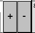 E.21Dodatkowe uwagi/ wyjaśnienia BeneficjentaE.22Łączna liczba załączników do wniosku E.23F.1Oświadczam, że mikroinstalacja fotowoltaiczna objęta niniejszym wnioskiem o płatność:dotyczy montażu nowych urządzeń, wyprodukowanych nie wcześniej niż 24 miesiące przed dniem jej montażu; nie dotyczy wzrostu mocy już wcześniej zainstalowanej instalacji PV.(widoczne, jeśli mikroinstalacja wykonywana była siłami własnymi)W związku z samodzielnym wykonaniem montażu mikroinstalacji fotowoltaicznej objętej wnioskiem o płatność oświadczam, że materiały i wyposażenie przedstawione w fakturach były niezbędne do montażu mikroinstalacji fotowoltaicznej i zostały w tym celu wykorzystane. Czy po wybudowaniu budynku, a przed realizacją zadań w ramach PP Czyste Powietrze,  budynek miał docieplone co najmniej 50% powierzchni ścian zewnętrznych? (Widoczne jeśli wniosek pierwszy)NIEG.1aTAKG.1bCzy po wybudowaniu budynku, a przed realizacją zadań w ramach PP Czyste Powietrze,   budynek miał docieplony dach/stropodach/strop pod nieogrzewanym poddaszem? (Widoczne jeśli wniosek pierwszy)NIEG.2aTAKG.2bCzy po wybudowaniu budynku, a przed realizacją zadań w ramach PP Czyste Powietrze,   budynek miał wymienione co najmniej połowę okien? (Widoczne jeśli wniosek pierwszy)NIEG.3aTAKG.3bJaka jest moc mikroinstalacji fotowoltaicznej w ramach przedsięwzięcia? [kWp] (należy wpisać wartość z zaświadczenia Operatora Sieci Dystrybucyjnej (widoczne jeśli rozliczana jest kategoria mikroinstalacja fotowoltaiczna)G.4G.4DANE z DOKUMENTU PODSUMOWUJĄCEGO AUDYT ENERGETYCZNYDANE z DOKUMENTU PODSUMOWUJĄCEGO AUDYT ENERGETYCZNYDANE z DOKUMENTU PODSUMOWUJĄCEGO AUDYT ENERGETYCZNYDANE z DOKUMENTU PODSUMOWUJĄCEGO AUDYT ENERGETYCZNYDANE z DOKUMENTU PODSUMOWUJĄCEGO AUDYT ENERGETYCZNYDANE z DOKUMENTU PODSUMOWUJĄCEGO AUDYT ENERGETYCZNYJednostkaWartośćWartość1.Powierzchnia użytkowa budynku  Powierzchnia użytkowa budynku  [m2]H.1H.12.Kolektory słoneczneo powierzchni:[m2]H.2H.22.Kolektory słoneczneo mocy:[kWc]H.3H.33.Instalacja fotowoltaiczna (PV) o mocyInstalacja fotowoltaiczna (PV) o mocy[kWp]H.4H.4Wskaźniki rocznego zapotrzebowania na ciepło do ogrzewania budynku i redukcji niektórych emisji - zgodnie z dokumentem podsumowującym audyt energetycznyWskaźniki rocznego zapotrzebowania na ciepło do ogrzewania budynku i redukcji niektórych emisji - zgodnie z dokumentem podsumowującym audyt energetycznyWskaźniki rocznego zapotrzebowania na ciepło do ogrzewania budynku i redukcji niektórych emisji - zgodnie z dokumentem podsumowującym audyt energetycznyWskaźniki rocznego zapotrzebowania na ciepło do ogrzewania budynku i redukcji niektórych emisji - zgodnie z dokumentem podsumowującym audyt energetycznyWskaźniki rocznego zapotrzebowania na ciepło do ogrzewania budynku i redukcji niektórych emisji - zgodnie z dokumentem podsumowującym audyt energetycznyWskaźniki rocznego zapotrzebowania na ciepło do ogrzewania budynku i redukcji niektórych emisji - zgodnie z dokumentem podsumowującym audyt energetycznyJednostkaWartość/daneWartość/daneJednostkaPrzed termomodernizacją:Po termomodernizacji:1.Główne źródło ciepłaGłówne źródło ciepła-(jeżeli zaznaczono B.2.2 albo B.2.4 brak możliwości edycji)H.5 (jeżeli zaznaczono B.2.2 albo B.2.4 brak możliwości edycji)H.6 2.Wskaźnik rocznego zapotrzebowania na ciepło do ogrzewania budynku 
(bez uwzględnienia sprawności systemu grzewczego i przerw w ogrzewaniu)Wskaźnik rocznego zapotrzebowania na ciepło do ogrzewania budynku 
(bez uwzględnienia sprawności systemu grzewczego i przerw w ogrzewaniu)kWh/(m2*rok)H.7 H.8 3.Wskaźnik rocznego zapotrzebowania na ciepło do ogrzewania budynku 
(z uwzględnieniem sprawności systemu grzewczego i przerw w ogrzewaniu)Wskaźnik rocznego zapotrzebowania na ciepło do ogrzewania budynku 
(z uwzględnieniem sprawności systemu grzewczego i przerw w ogrzewaniu)kWh/(m2*rok)H.9 H.10 4.Wskaźnik rocznego zapotrzebowania na nieodnawialną energię pierwotną do ogrzewania budynkuWskaźnik rocznego zapotrzebowania na nieodnawialną energię pierwotną do ogrzewania budynkukWh/(m2*rok)H.11 H.125.Emisja pyłu PM10Emisja pyłu PM10g/rokH.13 H.14 6.Emisja benzo(a)pirenuEmisja benzo(a)pirenug/rokH.15H.167.Emisja CO2Emisja CO2kg/rokH.17H.188.EK – wskaźnik rocznego zapotrzebowania naenergię końcową EK – wskaźnik rocznego zapotrzebowania naenergię końcową [kWh/(m2*rok)]H.19H.209.EP – wskaźnik rocznego zapotrzebowania nanieodnawialną energię pierwotnąEP – wskaźnik rocznego zapotrzebowania nanieodnawialną energię pierwotną[kWh/(m2*rok)]H.21H.2210.(widoczne tylko dla wfośigw)Emisja CO2 przeliczona na Mg/rok(widoczne tylko dla wfośigw)Emisja CO2 przeliczona na Mg/rokMg/rokH.23H.2411.(widoczne tylko dla wfośigw)Roczne zapotrzebowanie na nieodnawialną energię pierwotną dla budynku/lokalu mieszkalnego w budynku jednorodzinnym(widoczne tylko dla wfośigw)Roczne zapotrzebowanie na nieodnawialną energię pierwotną dla budynku/lokalu mieszkalnego w budynku jednorodzinnymMWh/rokH.25H.26Wyliczenie efektów ekologicznych5)Wyliczenie efektów ekologicznych5)Wyliczenie efektów ekologicznych5)Wyliczenie efektów ekologicznych5)Wyliczenie efektów ekologicznych5)Wyliczenie efektów ekologicznych5)RedukcjaRedukcjaRedukcjaRedukcja1.Ograniczenie zużycia energii użytkowejH.27%H.28MWh/rok2.Ograniczenie zużycia energii końcowejH.29%H.30MWh/rok3.Ograniczenie zużycia energii pierwotnejH.31%H.32MWh/rok4.Ograniczenie emisji pyłu PM10H.33%H.34Mg/rok5.Ograniczenie emisji benzo(a)pirenuH.35%H.36Mg/rok6.Zmniejszenie emisji CO2H.37%H.38Mg/rok7.Dodatkowa zdolność wytwarzania energii elektrycznej z zainstalowanych mikroinstalacji fotowoltaicznychH.39MWe8.EK – wskaźnik rocznego zapotrzebowania naenergię końcową H.40%H.41MWh/rok9.EP – wskaźnik rocznego zapotrzebowania nanieodnawialną energię pierwotnąH.42%H.43MWh/rok